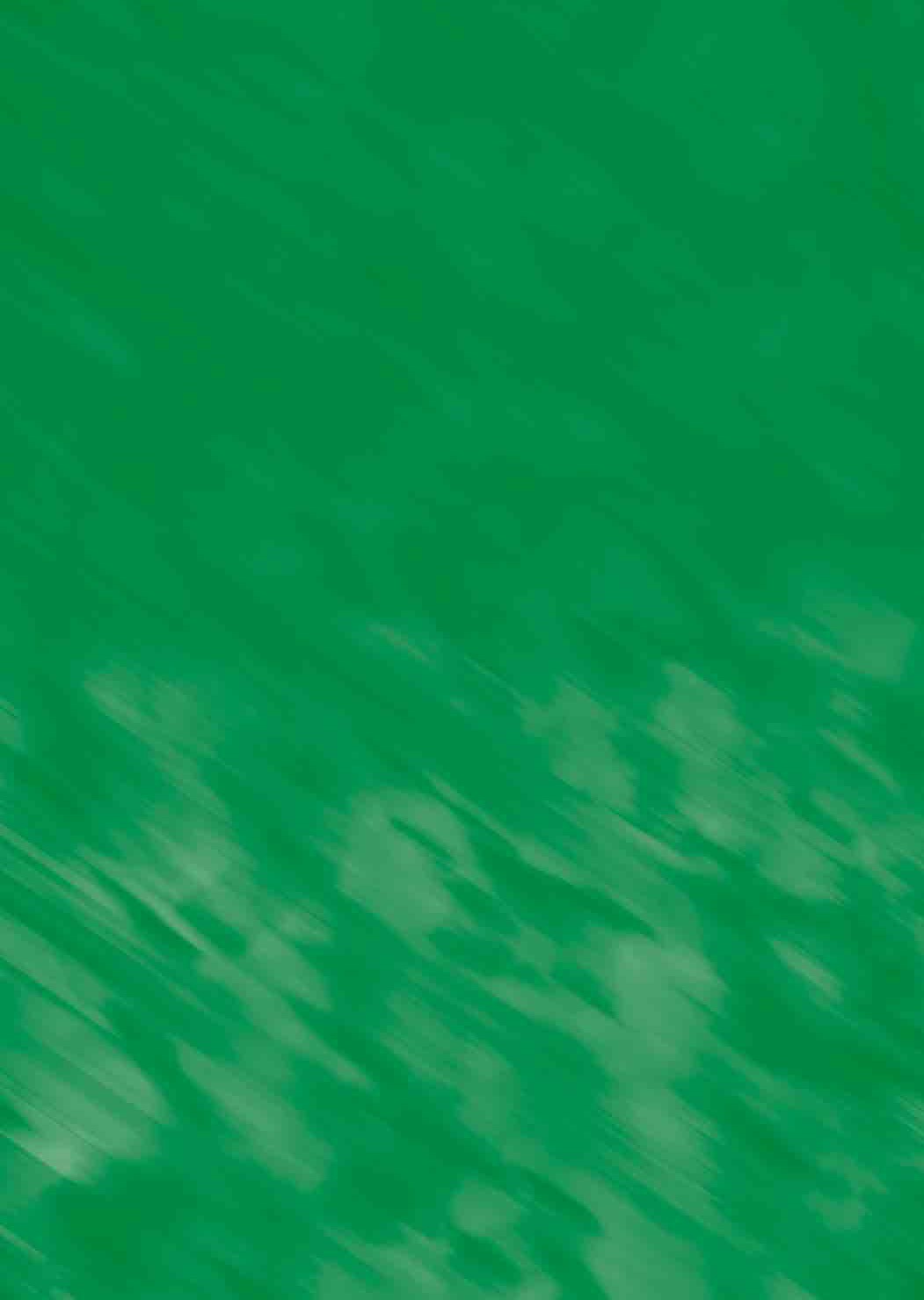 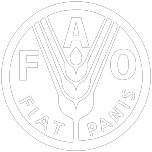 MODERNIZING NATIONAL AGRICULTURAL EXTENSION SYSTEMS:A PRACTICAL GUIDE FOR POLICY-MAKERS  OF DEVELOPING COUNTRIESMODERNIZING  NATIONAL AGRICULTURAL EXTENSION SYSTEMS:A PRACTICAL GUIDE FOR POLICY-MAKERS  OF DEVELOPING COUNTRIESM. Kalim QamarSenior Officer (Agricultural Training & Extension)Research, Extension and Training DivisionSustainable Development DepartmentFOOD AND AGRICULTURE ORGANIZATION OF THE UNITED NATIONSThe designations  employed and the presentation of material in this information product do not imply the expression of any opinion whatsoever on the part of the Food and Agriculture Organization of the United Nations concerning the legal or development status of any country, territory, city or area or of its authorities,  or concerning the delimitation of its frontiers or boundaries.All rights reserved. Reproduction and dissemination of material in this information product for educational or other non-commercial purposes are authorized without any prior written permission from the copyright holders provided the source is fully acknowledged. Reproduction of material in this information product for resale or other commercial purposes is prohibited without  written  permission of the copyright holders. Applications for such permission should be addressed to the Chief, Publishing Management Service, Information Division, FAO, Viale delle Terme di Caracalla, 00100 Rome, Italy or by e-mail to copyright@fao.org© FAO 2005CONTENTSPREFACE                                                                                                            v EXECUTIVE SUMMARY                                                                                      vii I.  INTRODUCTION                                                                                             1Concept 	1Extension - An essential pillar for agricultural research and development 	1Formal introduction of extension in developing countries	3Extension function vs. extension organization	5Increasing diversity of extension function players	5Challenges to traditional extension practices	6II. GLOBAL DEVELOPMENTS NECESSITATINGREFORMS IN EXTENSION	9Globalization and market liberalization	9Privatization	11Pluralism	13Decentralization and devolution	13Client participation in decision-making	14Natural and man-made disasters	16Information technology revolution	17Rural poverty, food insecurity and HIV/AIDS epidemic	18Integrated, multi-disciplinary, holistic and sustainable development	19III.FRAMEWORK FOR DETERMINING THE NEEDFOR EXTENSION REFORM (FDNER)	21Framework (FDNER)	21Policy and organizational structure	21Financing	22Staffing	22Field operations	22IV. GUIDELINES FOR MODERNIZING NATIONALEXTENSION SYSTEMS	25Context	25V. NORMATIVE FRAMEWORK  FOR EXTENSIONREVIEW AND REFORM (NFERR)	57Context	57Rationale and purpose of NFERR	58Basics of extension	58Extension reform principles and interventions and their application 	59How to use NFERR	62Normative Terms of Reference (TOR)  for conducting studies	63Suggested duration	65REFERENCES 	67Some recent literature on extension	67PrefaceAgricultural extension is taking a new dimension  because of a global movement for reforming the national extension systems in developing countries that started late in the twentieth century. New learning needs of farming communities are emerging as the world enters into an era of globalization, democracy, privatization and decentralization, affecting the farmers of both developed and developing countries – albeit in different ways. There is a fresh and firm resolve worldwide to fight the menaces of hunger and rural  poverty.  Extension  workers,  no matter whether  they  belong  to government departments, NGOs, private  institutions  or farmers’ associations, could constitute  a formidable force in this fight. Extension in the developing countries indeed has a very new role to play and needs the serious attention of policy-makers for its meaningful reform and modernization.One can  find quite  a  bit of recent literature  on extension reforms. FAO’s  Research, Extension and Training Division also published “Agricultural and rural extension worldwide: Options for institutional reform in the developing countries” in 2001. There has been, however, an increasing demand for practical, action-oriented guidelines which policy-makers could use in reforming extension  systems. This particular publication has been prepared to meet that demand.This paper clarifies the key concept of extension in its opening  pages. It is followed by global developments that are posing challenges to the traditional form and methods of the extension organizations. Then a simple framework has been presented for the convenience of policy-makers in determining  whether there exists a real need to reform the extension systems. A set of guidelines along with the required key actions has been suggested, which if followed properly, could transform the traditional agricultural extension services into a viable modern force capable of meeting  new challenges. As some of the countries have already entered into the reform process, another normative framework has been included in the paper which could be used for assessing the extent of reforms in any extension system. At the end, a list of useful references has been given for those who would like to read more on certain aspect of extension.The guidelines are neither theoretical nor academic in character, as they have been drawn from years of experience and observations in real-life situations. The real field conditions kept in view throughout the preparation of this document is what gives this publication its great value. Agricultural extension is a vast  field, and the coverage of all its aspects is beyond the scope of a brief paper. Increasing  advocacy for broadening the technical mandate of extension beyond traditional technology transfer renders such coverage even more problematic.I trust this publication will be of help to the policy-makers who not only realize the key role of extension in national rural and agricultural development, but are also eager to reform traditional extension systems. FAO stands ready to provide assistance if requested.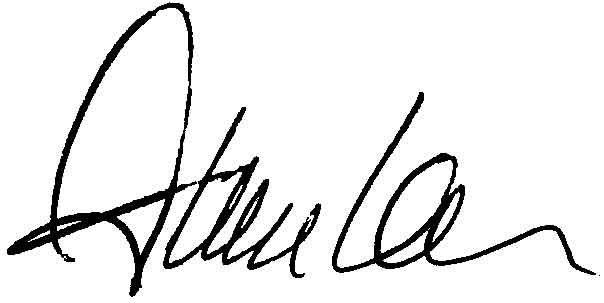 Dietrich LeihnerDirectorResearch, Extension and Training DivisionFood and Agriculture Organization of the United Nations, 2005Executive summaryCONCEPTFor those policy-makers who would like to refresh their knowledge of the concept of extension, this is a function of providing  need- and demand-based knowledge and skills to rural men, women and youth in a non-formal,  participatory manner, with the objective of improving their quality of life. The function of extension may be applied to several subjects, both agricultural  and non-agricultural,  such as health; when it is applied to agriculture, it is called agricultural extension.IMPORTANCE OF AGRICULTURAL EXTENSIONExtension is an essential pillar for research and development. However, unfortunately,  a somewhat  unhealthy perception  of extension  prevails in many developing countries, caused by a weak extension lobby, faulty initial organizational set-up, an inherent lack of trust in extension by most of the research organizations, and traditionally poor career development conditions  in the profession of extension. Agricultural research  agendas remain largely academic unless extension workers provide input in terms of the identified and as-yet unsolved field problems of the farmers. Research focuses on the technical aspects for generating useful technologies, while extension focuses on the acceptance and adoption of those  technologies  by users.  Applied research  institutions  need  strong extension services to work in a field problems-oriented mode, and the extension services need the backstopping of strong applied agricultural research institutions to effectively serve the farming communities. Countries like the United States of America, Canada, Australia  and Denmark, which have  very advanced  agriculture, have  always  enjoyed strong extension services, first public, and now public and/or private.EXTENSION FUNCTION VS. EXTENSION ORGANIZATIONLike  many other important  functions  in daily life  such  as education  and health, the extension function is also important for the welfare of farmers, no matter who performs it as  long as  it  is done satisfactorily.  The players  in  the  extension  function, besides government extension departments could be private extension service companies, private extension  advisors, NGOs, universities, farmers’ associations,  research  institutes,  and possibly others  as we have seen in recent years. Extension organization, on the other hand, means  how the agency  or department  which is responsible  for extension  function organizes itself for performing this task. This is what differentiates the term “extension function” from “extension organization”. If an extension service shows poor performance because of its poor organization, it should never lead to the wrong conclusion that the function of extension is not important.GLOBAL DEVELOPMENTS NECESSITATING REFORMS IN EXTENSIONThe main global developments include globalization, market liberalization, privatization, pluralism, decentralization  and  devolution, client participation  in  decision-making, natural and man-made disasters, rural poverty, food insecurity, HIV/AIDS epidemic, and emphasis on integrated, multi-disciplinary,  holistic and sustainable development. These developments  are  creating  new learning  requirements  for  both subsistence  and commercial farmers in developing countries. These requirements, especially when seen within the context of the revolution in information technology, are challenging decades’- old mandates and operations within traditional extension systems.The time is indeed ripe for policy-makers in developing countries to challenge and revisit the discipline of extension within a global context, so as to let the extension function be performed  with excellence in line with the global  challenges  to their economies and especially to their agriculture sector. Cosmetic changes to the existing national extension systems will be of little benefit, as will be the repeated training of staff in stereotyped agricultural subjects. Just as well beat a dead horse.FRAMEWORK FOR DETERMINING THE NEED FOR EXTENSION REFORM (FDNER)The modernization  and reform  of national agricultural  extension  systems  is a  major undertaking requiring careful analysis of the situation, comprehension of national policy on rural and agricultural development and food security, the leadership’s vision of development for the country over the next 20 years or so, and finally taking bold policy decisions – some of which may have political implications, cost considerable amounts in terms of time, money and energy, and require  effective  monitoring of progress. It is therefore of paramount importance that the policy-makers first have a look at the existing national agricultural extension system to determine  whether the system needs to be reformed or not. This paper presents  a  simple framework  for reviewing  the aspects  of policy and  organizational structure, financing, staffing and field operations of the present extension services.GUIDELINES FOR MODERNIZING NATIONAL EXTENSION SYSTEMSThe following guidelines are presented along with necessary key actions:• 	Assess  the  existing extension  organization  against  farmers’  needs  and determine whether to strengthen or restructure it.• 	Decentralize extension but not before capacity-building of the staff and orientation of relevant elected officials.• 	Broaden the technical mandate of extension to aim at broader development of rural human resources.• 	Formulate  national policy on extension in order to ensure political and financial commitment.•   Give extension profession a long overdue status similar to other agricultural disciplines.• 	Bring pre-service education in agricultural extension in line with the modernizing of the national extension system.•   Promote pluralism in extension by involving public, private and civil society institutions.•   Privatize extension partially or fully where it is socially and economically feasible.• 	Develop and apply information technology tools to facilitate the work of extension workers.• 	Develop  original, location-specific,  participatory,  gender-sensitive  and  inexpensive extension methodologies and materials instead of applying those methodologies which are promoted  as universally suitable.• 	Orient extension staff to major food security related global developments that could eventually affect rural livelihoods.• 	Encourage the extension services to empower farmers through organizing them into legal associations to constitute a strong lobby for themselves and for extension.• 	Encourage bottom-up,  grassroots extension programme planning by farmers in order to make extension demand-driven, but also exercise supply-driven, top-down modality for  promoting common public good practices  such   as  conservation  of  natural resources and environment protection.• 	If the extension function is to be performed with relatively small number of extension staff, follow appropriate strategies for getting maximum output.• 	Ensure effective operational linkages between extension and research and other key relevant institutions.NORMATIVE FRAMEWORK FOR EXTENSION REVIEW AND REFORM (NFERR)The paper presents a normative framework for the convenience of policy-makers. This framework has been developed  for one main purpose: to review the present rural and agricultural extension systems of developing countries, with the main objective to reform them on the basis of the many normative principles, interventions and lessons that have been drawn from worldwide  extension experiences and observations. These normative principles and interventions cut across all regions, but their application must be done according to the “situational context”, which  asks for consideration of prevailing political, institutional, economic, social, cultural, religious, agricultural, geographical, infrastructure and technological conditions. Such considerations are necessary for a realistic application of the principles  and interventions,  but without making  too many  concessions  and compromises.I. INTRODUCTIONCONCEPTFor those policy-makers who would like to refresh their knowledge of the concept of extension, this is a function of providing  need- and demand-based knowledge and skills to rural men, women and youth in a non-formal,  participatory manner, with the objective of improving their quality of life. If the extension function is applied to agriculture, it will be called agricultural extension; if applied to health, it will be health extension, etc. Since most of the target population is adult, extension commonly applies the principles of adult education  to educational  approaches  and materials to enhance learning. Extension  is essentially education, although it falls outside formal education systems, and as such, aims at bringing about positive behavioural  changes among those targeted.EXTENSION – AN ESSENTIAL PILLAR FOR AGRICULTURAL RESEARCH AND DEVELOPMENTIt is logical that policy-makers first be convinced of the key role of extension in national development before giving serious thought to reforming and modernizing  the present national agricultural  extension  services.  This is important  because  unfortunately  a somewhat unhealthy perception of extension prevails, caused by a weak extension  lobby in most developing countries, faulty initial organizational set-up, an inherent lack of trust in  extension  by most of  the research  organizations,  and  traditionally poor career development conditions in the profession of extension.Since the start of structural adjustment programmes in developing countries many years ago, extension services  have  been  a prime target of downsizing. In some  cases, the donors concerned have guided the governments in this direction, while in other cases strong lobbies in certain agricultural disciplines – notably agricultural research and economy – have challenged  the usefulness  of extension. Extension  work is a  very difficult task  in less- developed countries. It is not carried out from air-conditioned offices or laboratories by formally dressed persons, but mostly in the field under severe weather and logistic conditions with minimum facilities. The extension mission of interacting with mostly illiterate and poor rural people with the aim of changing their behaviour positively is indeed a formidable  task when compared to working with plants and animals in the comfort of research stations.This is indeed a misfortune  for the developing countries. Extension has been and still is treated as an inferior subject by most agricultural researchers, in spite of evidence that if extension is weak, some otherwise excellent technologies never reach the farmers. During1960s, extension  played a significant role in bringing about the Green Revolution throughRecommendations on meeting the food security challengeDevelopment of a new and expanded policy agenda by the government for agricultural extension and communication for rural development focusing national attention on food security and income generation of the rural poor.Building of a platform by the government to promote dialogue and cooperation among relevant institutions and programmes in all sectors with the aim of developing an extension and information services network for food security and income generation.Activation of institutional change within the public sector,  by the government, aimed at supporting and promoting the new and expanded policy on extension and food security and the determinations instituted by the nationwide platform.FAO.2003.Agricultural extension, rural development and the food security challenge, by W.M. Rivera and M.K. Qamar. Rome.the strategic introduction  and promotion of high-yielding wheat and rice varieties and the use of farm inputs as recommended by researchers. Agricultural research agendas remain largely academic unless extension workers provide input in terms of the identified and as- yet unsolved field problems of the farmers. Research focuses on the technical aspects for generating useful technologies, while extension focuses on the acceptance and adoption of those technologies by users. Applied research institutions need strong extension services to work in  a  field problems-oriented  mode, and  the extension  services  need  the backstopping of strong applied agricultural research institutions to effectively serve the farming communities.The common belief among researchers that, if they develop a good technology the farmers will automatically adopt it – therefore, there is no need for extension – is not sound. If this were true, hundreds of good technologies developed by researchers, as pointed  out in a major international conference held in Addis Ababa in 1995, in which Sasakawa Foundation was also involved, would not be sitting on shelves to the dismay of good scientists.The good technologies, in order to be considered by the farmers for possible adoption, must first travel the distance between relevant research institutes and the farmers’ fields. Then, they should be introduced  to the farmers in non-technical language and the advantages of the technology over traditional practices must be demonstrated in a convincing  manner, such  as through field demonstration. Next, the necessary ingredients for trying the new technology,  such as cost and any risk factors will have to be explained. Later, various adult education methods and participatory decision-making approaches need to be followed in order to encourage discussion on the information provided on the new technology in order to assess both positive and negative issues. Assuming that some progressive farmers are willing to try the new technology, arrangements will have to be made for other farmers to benefit from this limited “sample adoption” opportunity. The regular monitoring of the trial of the technology, including discussion with the progressive farmers, will be required for any trouble-shooting  and eventually to assess the overall performance of the new technology under in situ field conditions. Good or bad results and possible reasons for them must be conveyed to the relevant researchers who recommended the particular technology. If thebenefits outweigh the problems, the technology will have a better chance of being adopted by other farmers; otherwise, it will have to be categorized as an inappropriate technology and dropped from the list of extension recommendations.This is an oversimplified  explanation of the procedure which every extension worker has to pass through whenever a new technology is recommended by researchers. Now, if there are  no extension workers, who will be responsible  for following this procedure?  One possible answer may be the researchers themselves. If this answer is accepted then in fact the researchers will be performing the function of extension, even without being employees of any extension service, which is perfectly  acceptable. But would this solution really be possible in real life, when most researchers prefer to stay within the boundaries of their institutes, making rare visits to farmers’ fields, if any. So, logically, if extension services are abolished, researchers should be willing to be trained and work as extension  workers  – a scenario which is probably unacceptable to researchers at the present time.In the past, agricultural research institutes in a number  of developing countries created small extension units as a  part  of their organizational structure  for publicizing their technologies  mostly through publications.  While the  publications  were  a  source  of satisfaction for the researchers, such publicity rarely went beyond the confines of the institutes. Such units were later disbanded. Several research-outreach projects were also tried, within the framework of which research trials were conducted in farmers’ fields. This approach gave more  positive  results, but only in those  places where  both extension workers and farmers were actively involved in the entire process. Still, the practice was no substitute for a viable extension service.Countries like the United States of America, Canada, Australia  and Denmark, which have very advanced agriculture, have always enjoyed strong extension services, first public, and now public and/or private. Their extension services may look very different from those of developing countries, but so are their farms (mostly commercial), farming operations (mostly mechanized) and the number of farmers (mostly  a low percentage of country’s population). None of these very developed countries has ever considered the discipline of extension  as inferior to other agricultural disciplines at the time of resource allocation.Major donors like the World Bank have observed an almost constant decline in resource allocation to agriculture sector during the past decade, but lately the trend has visibly reversed. There are many reasons for this, but the major one is the resolve of rich countries to fight hunger and poverty in less-developed countries, as these two menaces have led to a variety of serious problems with far-reaching effects. The eradication of extreme poverty and hunger, promotion of gender equity and the empowerment of women, combating HIV/AIDS, malaria and other diseases, and ensuring environmental  sustainability, are among the declared United Nations’ Millennium Development Goals, which are closely related to the extension function. In addition, global emphasis continues on the need for sustainable rural and agricultural development. These facts have not only renewed interest in the potential power of extension, but have also triggered a worldwide  movement for reforming and modernizing the traditional extension systems to enable them to play the anticipated role successfully. The new extension services have to be knowledgeable, well- equipped in terms of resources, armed with a broad technical mandate beyond technologyCoordination among research, extension, education and farmersThe Extension, Education and Communication Service and the Research and Technology Development Service of FAO have jointly conducted country case studies on Agricultural Knowledge and Information Systems for Rural Development (AKIS/RD)  from 2001 to 2004. The countries covered include Cameroon, Chile,  Cuba, Egypt, Lithuania, Malaysia, Morocco, Pakistan, Trinidad and Tobago, and Uganda. The studies were analyzed leading to the generation of the following guidelines on the promotion of coordination among the institutions of agricultural research, agricultural and rural extension, and farmers.Policy environment• Formulate a national AKIS policy, plan or formal agreement.• Direct AKIS policy toward public goods issues.• Assess the economic efficiency of the agriculture sector, given AKIS.Institutional structure for supporting innovation• Establish AKIS/RD units.• Institute central and branch supervision of AKIS activities.• Take initiatives  to build the capacity of each AKIS institution.• Decentralize decision-making  to lower levels of government and relevant local organizations, while trainingpeople at these levels in the processes of management and administration.• Augment  the functional performance of AKIS entities.• Institute systems for monitoring, evaluation and impact assessment.• Ensure coordination and joint planning among AKIS institutions.Conditions for expressing demand for innovation• Promote demand-driven orientation in relevant public programmes.• Invest in agricultural market development.• Improve  the availability of and access to agricultural inputs.• Invest in rural physical infrastructure.• Mandate  joint planning among AKIS agencies.• Invest in the education and training of agricultural producers to enable them to demand services effectively.• Promote gender equality and vulnerable groups’ access to services.Partnerships and networks• Design structures for effective institutional cooperation.• Promote public-private partnerships (and institutional pluralism).• Insist on programme participation by agricultural producers and rural producer organizations.• Promote effective use of traditional communication technologies.• Invest in computer/Internet and other modern information technologies.Financing systems for innovation• Ensure adequate  funding for AKIS/RD.• Promote repartition of costs.• Explore various types of investments to develop stakeholder capacities.FAO. 2005. Enhancing coordination among AKIS/RD actors: An analytical and comparative review of country studies on agricultural knowledge and information systems for rural development (AKIS/RD), by W.M. Rivera, M.K. Qamar and H.K. Mwandemere. Rome.transfer, and truly efficient irrespective of its modality, i.e. whether singular or pluralistic, public or private, or a  mixture  of the two. Any investment  made in reforming  and modernizing extension is bound to return to the country in both the short and long term. On the other hand, the absence of an effective extension service in any developing countryat  this crucial stage  of global development  will  in all probability leave  its farmers significantly uneducated,  its agriculture  sector  underdeveloped  and  its rural life impoverished.FORMAL INTRODUCTION OF EXTENSION IN DEVELOPING COUNTRIESAlthough the function of extension  has been  informally  performed  for centuries  in developing  countries, agricultural  extension  (due to application  of the function to agriculture) was formally  introduced  during 1950s by visiting American professors and technical experts in agricultural and rural sciences, and national government officials and university  faculty who received  education  or training  in the United  States  of America. They were  inspired  by the American Cooperative  Extension  Service  and associated Land Grant College system, which carried out agricultural research, extension  and  education  activities  in  an  impressively  coordinated manner.  The agricultural extension organizations created in developing countries were entirely meant for receiving improved technologies from agricultural research institutes to deliver them to the farmers. The delivery methods included oral advice to individual farmers or to groups  of farmers  on their  farms  or at homes, supplemented  by demonstrations  of applying  recommended  technologies in farmers’  fields and their good results.  The awareness and transfer of technology, and possible adoption by farmers was further facilitated by other communication channels  such as printed material, radio and, later, television and video. In most countries, the extension agents were also involved in the distribution of agricultural inputs, notably chemical fertilizers, pesticides, insecticides and herbicides.EXTENSION FUNCTION VS. EXTENSION ORGANIZATIONLike many other important functions in daily life such as education  and health, the extension function is also important for the welfare of farmers, no matter who performs it as  long as  it is  done satisfactorily. The players  in the extension  function, besides government  extension  departments  could be  private  extension  service  companies, private extension advisors, NGOs, universities, farmers’ associations, research institutes, and possibly others  as we have seen in recent years. Extension organization, on the other hand, means how the agency or department which is responsible for extension function organizes itself for performing this task. This is what differentiates the term “extension function” from “extension  organization”.  However,  when any  public agricultural extension organization is criticized for its poor performance, it is commonly taken for granted that this criticism is aimed at the extension function, which is not correct at all. Logically, the extension function should not be blamed for the poor performance of the extension organization. If the public extension services are not delivering satisfactorily, they should be reformed or strengthened or abolished altogether, and alternate delivery mechanisms be sought, but under no circumstances should the increasing need and importance of the extension function – especially with enhanced global emphasis on eliminating hunger and poverty – be underestimated  or compromised. If the extension function also  becomes   a  victim during disbanding  of an unsatisfactory  extensionorganization by any government  as a result of financial constraints and occasionally because of some donors’ pressures, the genuine question is how the millions of farmers of that particular country are going to be educated in the areas of personal, professional and village development. The policy-makers of that country should  always keep this question in mind when making decisions on investment in extension.INCREASING DIVERSITY OF EXTENSION FUNCTION PLAYERSFrom the very  beginning,  when extension  was  formally introduced in  developing countries, agricultural extension services were placed under the Ministry of Agriculture. Thus the performance of the extension function became the sole responsibility of the government. In many  cases, as the time passed, various departments within the Ministry of Agriculture or within other ministries involved in agricultural and rural development activities were tempted to create their own extension services, using whatever staff they had in the field, however few. Thus services such as livestock extension, plant protection extension, marketing extension and horticulture extension  emerged, which worked parallel to the main agricultural extension service. This trend put a very large number of government extension workers in the field, with loyalty to different technical departments, but suffering from a lack of sufficient operational funds and transport facilities, poor career  opportunities, low salaries, and, above all, lack  of coordination  among various extension units. This arrangement demanded much time from farmers and sometimes even created confusion as a result of duplication or conflicts of technical advice. However, since such extension  advice was  provided to farmers  free  of cost, there  was  little accountability for the extension workers.Another relevant  development  was the creation  of semi-governmental  autonomous authorities  in  many developing  countries  for certain  agricultural  commodities. For example, Jamaica created a number  of such bodies called Coffee Board, Sugar Board, Tea Board, etc. Since the purpose of creating such bodies was to ensure adequate and proper production and export of these precious cash crops for earning foreign exchange, these powerful and rich organizations created their own mini-extension services by attracting good extension workers and subject-matter specialists from the government extension service, offering contracts with higher  salaries, benefits and vehicles as compared to those available in the government service. No doubt, this practice provided  the commodity production and export organizations with the highest quality extension experts, but at the same time it deprived the public extension services of these talented and experienced staff. Also, as these extension experts focussed mainly on commercial farmers, the small farmers were deprived of sound extension advice.While government agencies were engaged in the race for increasing the numbers of their respective field workers, the salesmen of private companies dealing in chemical fertilizers, pesticides, insecticides and herbicides also started delivering extension advice to farmers. Their main purpose was to promote the sales of their products, and there was rarely proper consultation or coordination with the government departments, if there was any at all. Since the 1960s, many of these commercial  firms have run and maintained their own mini-extension services.In recent years, the increasing economic pressures on the governments combined with criticism of the gradually declining performance of public extension services have led to the emergence of private and civil society actors, who are interested in delivering extension services to farmers either cost-free or in return for a fee. However, this development of pluralistic patterns of extension delivery is in a relatively experimental phase, and several positive and negative aspects of the modality  have come to light in a number  of countries. A process of making useful adjustments in light of the lessons learned so far has already started and is bound to continue for many years to come. In some developed countries, the public extension services have been fully or partially privatized.CHALLENGES TO TRADITIONAL EXTENSION PRACTICESWorldwide emphasis on sustainable development, including in rural improvement and agricultural  advancement, as well  as  developments   such as  globalization,  market liberalization, decentralization, privatization and democratization, are creating new learning  requirements  for  both subsistence and  commercial farmers  in  developing countries. These requirements, especially when seen within the context of the revolution in information technology, are challenging decades’-old mandates and operations within traditional extension systems.The time is indeed ripe for policy-makers in developing countries to challenge and revisit the discipline of extension within a global context, so as  to let the extension function be performed  with excellence in line with the global  challenges  to their economies and especially to their agriculture sector. Cosmetic changes to the existing national extension systems will be of little benefit, as will be the repeated training of staff in stereotyped agricultural subjects. Just as well beat a dead horse.II. Global developments necessitatingreforms in extensionAgricultural  extension organizations, like most other disciplines and institutions, are not immune to various developments taking place around them. Some major developments and their influence on various aspects of extension are mentioned in this section.GLOBALIZATION AND MARKET LIBERALIZATIONGlobalization aims at creating more interaction and linkages among countries in trade, information flow and finance, encouraging open competition through removal of trade and  other national safeguard  barriers,  supposedly  under fair  and  relatively  equal conditions for producers of goods and services no matter which country they live in, thus making it possible to mutually benefit from international contacts and opportunities. The controversy, however, lies in the uncertainty of fair and equal conditions for all producers, irrespective of the advantages, disadvantages, potentials and risks of globalization. Under present conditions, the developing countries cannot compete with the developed nations in the international market in terms of production, quality and exports because of a number of factors such  as lack of resources, lack of technology, weak rural institutions, poor infrastructure and communication facilities, etc. The main message transmitted in the by-now familiar demonstrations at economic summits is that globalization will make rich countries richer and poor countries poorer. The WTO conference held in September2003 in Cancun, Mexico  saw serious disagreement between rich and poor countries on agricultural  issues, and  the event  ended in miserable failure. Apart  from politics, the phenomenon of globalization will certainly bring both risks and opportunities  to the farming communities of less-developed countries. The communities, therefore, must be educated and prepared to modify their agricultural operations  within the context of globalization, a responsibility  which, by and large, the national  agricultural  extension systems will have to bear, and they must prepare themselves in time to meet the challenge.Market liberalization is an integral part of globalization. This calls for removal of trade barriers, tariffs and other regulatory measures that are usually put into force by countries to protect their own industries and products, and to discourage the inflow of articles produced elsewhere in the world. Liberalization asks for the opening of markets, called deregulation, so that goods may move freely between countries. It also advocates the removal of artificial price controls and of public support to the farming sector in the form of farm subsidies so that the market can realistically determine the price of various commodities and products on the basis of their demand, supply and quality, and the consumers can then freely make a choice concerning what is best for them. However, at present, heavy government subsidies in rich countries give a huge advantage to their farmers over the small and poor competitorExtension in a small island countryThe Extension, Education and Communication Service of FAO conducted a study in Samoa to find out agricultural extension and training needs of farmers in small islands. Following are the conclusions and recommendations:• Farmers are facing problems of pests and diseases and a lack of planting materials, especially for taro. However, advisory officers have not received sufficient agricultural training to enable them to solve the problems. The recommendation, therefore, is that the Ministry of Agriculture, Forests, Fisheries and Meteorology review its training programme for advisory officers, in order to provide the necessary skills needed.• The Participatory Rural Appraisal (PRA) is the main approach the Ministry’s advisory service has been using for extension purposes. Farmers seem to be very satisfied with this method. The recommendation  is that the advisory officers be given training in cultural protocols (to ensure village support in PRA  exercises), communication  skills (to facilitate discussions during PRAs), and analytical skills (to conduct in-depth analysis of farmers’ problems for identifying long-term solutions).• The Ministry’s  research units need to reduce the high mortality rate of crop resources for trials and on-farm demonstrations in the interest of using limited resources wisely.• The gender equity is to be addressed as the number of women farmers is on increase. The recommendation is to provide higher education to women in agricultural subjects, and encourage them to accept the positions of advisory officers.FAO.2005. Agricultural extension and training needs of farmers in the small island countries: a case study from Samoa, by M.K. Qamar and S.S. Lameta. Rome.farmers of less-developed countries, threatening  their very survival. For example, small farmers in Mali who have been growing  cotton for centuries as their main source of the income may be wiped out if cotton, produced at a low cost in developed countries  as the result of government subsidies, continues to be dumped and sold cheaply in the Malian market. Both commercial and subsistence farmers in developing countries are bound to be affected,  directly or indirectly,  sooner  or later, by market  liberalization,  and  national agricultural extension services should be knowledgeable enough to educate the farmers in how to properly enter a liberalized market.Millions of subsistence farmers produce barely enough for their own consumption; in a very favourable cropping season, they may produce a bit of surplus to be sold at market. However, today there is an all-out force aimed at commercialization of farming  even on a small  scale. There  are both ethical and technical questions, about whether it makes sense to let the subsistence farmers continue as they have been doing for generations, or to allow their operations to be transformed into agri-business, rural enterprise, rural industries or other commercial  ventures, or whether  very poor farmers  of remote, marginal areas should be encouraged to migrate  elsewhere because investing in development for them is not cost-effective. These questions are valid in light of the evidence that rural poverty has persisted, if not worsened, and in many countries; and that rural young people, unlike their parents, are less inclined to stay in villages to continue farming. Appropriate agricultural policies and land consolidation laws will be required if privately owned and cultivated small units of land are to be combined  or merged to create larger, commercially  viable plots. The agricultural extension services will have to come up with the strategies thatcould help subsistence  farmers  in  organizing  themselves  for commercializing  their operations profitably, without losing the pride of land ownership.A global debate is raging on the issue of producing and consuming genetically modified organisms (GMOs). There are various positions which represent different points of view. On the one hand, all possible means should be used to feed increasing populations, but on the other hand, biodiversity must be protected, and people must be alerted about the health risks to humans and livestock potentially resulting from genetically modified diets. In this debate, the most ignorant are the farmers in developing countries who are growing food for millions of people. No agricultural extension services so far have felt the need to educate farmers about this controversial but important subject. Since biotechnology is not yet widespread in developing countries, there is no urgency to start any special extension programmes. But this is precisely the time when necessary steps should be taken for preparing training courses and teaching materials both for extension workers and farmers.PRIVATIZATIONMany services that were managed in the past by governments are now being managed and delivered  by the private  sector,  especially  in developed countries.  Many  developing countries are following the suit. The underlying reason is dwindling budgets of public institutions, which makes them relatively inefficient and less productive, causing not only financial loss to the government but also creating discontent among people. The private sector, on the other hand, has generally more resources, innovative ideas, and a motive for profit and is thus keen to offer efficient and better services to its clientele.In recent years, several multilateral and bilateral donors have encouraged the privatization of national extension services. Many arguments are put forth in favour of privatization, e.g. public extension systems have failed or are at best unsatisfactory; since farmers profit from extension advices and the government budgets for public services are decreasing, the cost of delivering advice should be recovered by charging a fee from the farmers; the private sector is actively involved in selling farm inputs and machinery, thus why should it not handle the task of advising farmers on agricultural matters; healthy competition among service  providers  will lead to better quality and lower  costs for services; it is prudent to consider financing and delivery of extension services as separate functions, to be performed  by two different  sectors, i.e. public and private. The trend to privatize extension services will certainly shake the traditionally friendly and informal relationship between government extension staff and the subsistence farmers in developing countries, because until now the farmers have never been asked to pay for extension advice. Apart from the question of whether total, partial or no privatization of extension is needed in developing countries, the national extension services and their clientele should be well versed in the pros and cons of this major issue.Several developed countries have fully or partially privatized their agricultural extension services in a variety of ways. Terms like outsourcing, cost-recovery, and contracting out are related to the drive for privatization. Costa Rica has a unique  system under which the government provides farmers with extension vouchers which can be used for gettingextension advice from private specialists. In England, the public extension service has evolved over time into a  private  consulting  practice. The positive  result is enhanced efficiency of staff, and the negative effect is the deprivation of small farmers of extension services as the  result of their inability or unwillingness to pay. It is also said that the government has taken over some previously privatized advisory functions because of dissatisfaction with the private sector. In Holland,  about 60% of the extension budget comes from farmers, while the remaining  40% is provided by the government. The benefits include increased efficiency, improved quality, client-orientation, job satisfaction for staff, and expanded marketing opportunities  for farmers. The problems faced include loss of government authority, the government’s inability to keep financial promises, and weaker communication with the stakeholders  because of creation of competition among them. In Albania, the private  sector  entrepreneurial  initiatives  to create  a  long-term relationship  with  farmers  have proved  to be  successful.  The extension  services  in Nicaragua are both decentralized and semi-private. Bulgaria privatized a number  of state farms to be used as demonstration farms, with an objective of establishing private extension service. Since the experiment  was not successful, the government  decided to establish   a  National  Agricultural Advisory Service  (NAAS) with  external financial assistance. The NAAS is now being reviewed, with FAO assistance, for possible reform in order to meet new learning  needs of farmers,  as the country is scheduled to join the European Union in 2007 or soon thereafter. Estonia has both a public extension advisory service for poor farmers and  a private service for better-off farmers. Uganda is experimenting with the privatization of extension through the creation of a pool of private extension  specialists out of its existing public extension  service;  registered  farmers’ associations could call upon this pool through bidding for providing services related to selected enterprises, and pay for the services from the funds given to them by the donors through decentralized  government  units. It  is indeed   a  bold experiment,  but the sustainability of this arrangement remains to be seen after the donors’ funding runs out.In Israel, the efforts to even semi-privatize national extension services have not met with success. The government is still responsible for providing extension advice, but encourages privatization  through the standing practice  of growers  to contribute portion of their income to research and development including  extension, public and private partnership in financing and operating units within the extension service, payment for services by commodity production and marketing  boards  beyond  a basic  extension  package, the provision of more intensive extension activities at the request of needy growers, special agreements with commodity farmers’ organizations, extension staff working on their day off in exchange for direct payment from farmers, provision of equipment like mobile phones to extension advisers by growers associations, and direct payment by farmers for participation in training activities.The advocates of privatization of extension services believe that farmers should pay for the extension  advice. However, there is genuine fear that the zeal for privatization would deprive small farmers from benefiting from the services. The small farmers either do not believe that the extension advice is worth paying for, or they simply cannot afford to pay. The common wisdom would dictate that in developing countries, commercial farmers and large cooperatives should pay for extension advice, while the government should continue providing free-of-charge extension services to small producers. Measures are also neededto protect the farmers from exploitation by the private sector.PLURALISMThe spread  of  privatization  has  shifted many sectors  of  public services  from the government to private companies. Government monopoly is not the most favoured option in the developed countries, especially in matters of development when competent non- public institutions  are  present  in the country. The modality of using more  than one organization, whether public or non-public, for delivering extension services to farming communities, is gaining popularity. The obvious rationale is the pooling of all available resources in order to alleviate pressure from low budgets and staff in the ministries of agriculture, as well as to let the farmers benefit from a variety of sources. Many developing countries are already practising pluralism in extension. In Zimbabwe, many NGOs, private companies and semi-autonomous bodies are to be found  engaged in delivering extension advice to farmers. Bangladesh’s national policy on agricultural extension recognizes, for the first  time, the need for partnerships with NGOs  and the private  sector  under a decentralized extension system. In Honduras, where extension services are being privatized and small farmers are unable to pay, 70 NGOs reach about 50,000 farmers living mostly in remote areas. In Indonesia, some projects have not only encouraged NGOs and the private sector, but also agricultural research institutes, agricultural universities and farmers’ associations, to participate in the delivery of extension services.The main challenge in installing a proper pluralistic agricultural extension mechanism is the effective coordination among  various  agencies, the absence of which could lead to conflicting technical recommendations and creating confusion among the farmers. The governments should take the responsibility for coordination, technical supervision and quality control.DECENTRALIZATION AND DEVOLUTIONDecentralization and devolution have been adopted  in many countries  and the trend continues. The main rationale for the move is that decentralized administration shifts decision-making authority to lower administrative and political level units, which – being physically close to people – are supposedly  in a better  position to plan and implement development programmes with the active involvement of participants. The concept is sound, but its implementation in developing countries  has so far not been smooth  for various reasons. For example, some central governments are reluctant to relinquish their control over decision-making,  especially  in  financial matters;  there  is weak  capacity  of the decentralized units in running government affairs; and the unwarranted interference of local politicians in technical matters in which they are not competent hinders implementation.Decentralization has, in many instances, placed agricultural extension responsibility in the hands of the ministry of local government. Although decentralization is good in principle, the initial stage shows quite a bit of setback for extension. In case of Philippines, for example, the interference of municipality-level politicians has compromised the effectiveness of extensionExtension needs of farmers with physical disabilitiesA study was conducted by the Extension, Education and Communication Service of FAO in the Islamic Republic of Iran in order to identify the extension and training needs of farmers with physical disabilities  (FPD). One difficulty faced in conducting the study was to locate the farmers with physical disabilities because they are not concentrated in any one village, but scattered in a large number of villages, some of them at very long distance from one another. Some of the key conclusions drawn and recommendations made were as follows:• There   are no  special extension and  agricultural training  programmes meant  for  the  FPDs.  The recommendation is that the government consider the FPDs as a special client target group for extension purposes.• The FPDs have gained agricultural skills and experience, directly or indirectly, from their relatives, friends and neighbours.• Some FPDs suggested that farming inputs be delivered and extension training be conducted at their farms or homes.• The FPDs pointed out that training only will not be enough unless accompanied by farming tools, equipment and machinery especially meant for the people with physical disabilities.• The relatives  of the FPDs expressed  that they should be provided with financial support and credit to enable them to provide necessary training to their relatives with physical disabilities.• The FPDs did not want the extension workers to treat them as a special group but just like other normal farmers.• Active farmers with physical disabilities have a strong tendency to emphasize their motivation, abilities and capabilities, rather than their disabilities, when talking to extension workers.• Difficulties  in moving, loading and transporting inputs and products were the most important effects of the farmers’ disabilities. In spite of this, the FPDs were generally engaged in field activities involving moving, loading and transporting. The recommendation  is that the extension workers carry out surveys to select the farm activities that best fit the physical capabilities of FPDs, and should then assist those farmers in engaging in such appropriate farm practices.• Fish  farming,  hatching,  apiculture,  sericulture,  floriculture and poultry production are among the “light” farming activities that are extensively practised by able-bodied farmers, but the FPDs are less frequently engaged in them. The recommendation  is that the extension workers make special efforts for the FPDs to engage in such activities.FAO.2003.Addressing extension and training needs of farmers with physical disabilities: A case study of the IslamicRepublic of Iran, by M.K. Qamar and I. Shahbazi. Rome.programmes to the extent that persons without diplomas in agriculture have been recruited against agricultural  extension vacancies. Also,  the career  development opportunities  of extension  staff have  been  adversely  affected.  The latest  thinking is that  since the municipalities are not viable economic units for delivering extension services, the extension responsibilities should be moved back to the provincial level. In Indonesia, extension services have been  marginalized  because  most district governments  have certain  priorities, irrespective  of national  policy,  which could generate  quick revenues,  and  agricultural extension which, unlike estate crops or livestock, generally gives a long-term  return, is notconsidered as a priority. United Republic of Tanzania’s decentralized extension service at field level suffers from lack of operational budget. In Kosovo, where the government comprises UNMIK (United Nations Interim Administration in Kosovo) expatriates, the decentralized government units do not want to do much with the central government. In Uganda, some district authorities have preferred to spend the extension budget on constructing feeder roads, leaving extension staff without salary for several months.One reason for this “institutional chaos”, which applies to many countries passing through decentralization and devolution, is that the central government did not adequately prepare itself  or  the local governments  in  advance  before  embarking on decentralization. Decentralization is truly a double-edged sword, and if not handled properly, could cause more harm than good. As more and more countries come under decentralization, their extension  services  are  going to face  the problems  of  marginalization  and  lack of professional identity unless they are prepared well in advance for this critical administrative, technical and physical transition.CLIENT PARTICIPATION IN DECISION-MAKINGCivil society  advocates  ever more  strongly the reasons  why democracy, participatory decision-making, transparency in government affairs and good governance are necessary for eradication of poverty and hunger, uprooting corruption, relatively equal distribution of benefits among various sections of society, welfare of disadvantaged and vulnerable groups, optimum utilization of human and physical resources, sustainable livelihoods, and overall human development. Even the economic aid given by bilateral donors to poor countries, in many instances, has depended on the government’s records on human rights and good governance. A large number of strategies have evolved during recent years, which supposedly  ensure  participatory  decision-making  and  involvement of  all stakeholders in joint planning and implementation. All grassroots-level service institutions have been influenced by these conceptual thrusts.The powerful  trend towards  empowering  farmers  through active  participation in decision-making   has led to various  emphases in extension,  such  as working through farmers’ groups, preparation  and delivery  of client-oriented messages, observance  of gender sensitivity, and research-extension-farmers linkages. Certain participatory tools like  PRA (participatory rural appraisal)  and KAP (knowledge, attitude  and practice) survey have also been developed.Indonesia has successfully established new institutions called Agricultural Technology Assessment  Institutes  at provincial level, bringing together farmers, researchers  and extension specialists. In Pakistan, groups of highly motivated small farmers established under FAO Special Programme on Food Security have been taking decisions in matters related  to group cash  savings,  quality  seed,  fertilizer,  water-management,  cultural practices, farm machinery, income diversification and marketing of produce. The pilot experiment has proved  to be  so  successful  in  terms  of  yield increases  that the government has embarked upon replicating the approach in thousands of villages. In the northern region of Pakistan, FAO has introduced  a demand-driven, bottom-up, gender-A nationwide strategy“Extension reform requires policy vision and determination, and a nationwide strategy that holds promise of implementation. Whether to decentralize, privatize, or institute contractual arrangements with the private sector (including venture capital companies, NGOs, rural producer organizations, and extension advisory service firms), or to promote end-user financing (or co-financing) of extension, these are country-specific questions that will require systematic  analysis and preparation, and involve gradual change,  system coordination and system oversight. Within the framework of such a policy vision, a multi-media communication  strategy will also need to be designed and implemented”.FAO.2003.A new extension vision for food security: Challenge to change, by W.M. Rivera and M.K. Qamar. Rome.sensitive extension service that involves men and women villagers’ groups in preparing grassroots demand-for-services  plans. In Argentina, one main factor for success of a federal  programme for  small- and  medium-size  farms  is the involvement of  all stakeholders in major decision-making. Similarly, Jordan’s extension service has established Close Contact Groups of farmers while United Republic of Tanzania has formed Participatory Farmer Groups of men and women farmers. In the Philippines, where extension services have been devolved, an FAO project has assisted citizens in outlining  a   methodology for  participatory,   grassroots   extension programme development  and in  preparing  an extension  delivery partnership  mechanism  that involves  stakeholders such as extension  staff, farmers, NGOs, private sector, research institutes and academic institutions.NATURAL AND MAN-MADE DISASTERSHuman miseries are unfortunately on the rise in an  age of civilization and scientific progress, some man-made and some natural disasters. There are conflicts, wars, droughts, famines, storms, earthquakes and epidemics, all of which take an enormous human and physical toll and disrupt the normal course of life. There has been a steep increase in the number of countries afflicted by human-induced disaster, i.e. from an average of 5 in the1980s to 22 in 2000, mainly  because of armed conflicts. Between 30 and 40 countries were engaged in conflict at the end of the twentieth century, adversely affecting thousands of millions of people. Farmers of some countries like Afghanistan cannot farm because of the land mines in their fields. Basic farming ingredients like seed, water and soil are not readily available. Extension services have dissipated and the farmers have no source of technical advice. Infrastructure has been damaged, making the transportation and delivery of farm inputs impossible. Although food aid agencies and NGOs have been active in disaster-hit areas, food handouts work only up to a limit.In recent years, weather-related and other natural disasters have risen from 10 to 18 incidents per year. In 1998 alone, some 32 000 persons were killed and 300 million were displaced  from their homes and  livelihoods.  The tsunami of December 2004 killed hundreds of thousands of persons in a number of countries and wiped out or seriously damaged farming infrastructure in the coastal zones. The very strong earthquake thatmainly struck the Pakistan-administered Azad Jammu and Kashmir region in October2005 killed over 50 000 persons, mostly small farmers of the mountainous  villages, and destroyed physical infrastructure and livelihoods.In some countries like Bangladesh and the Caribbean where huge storms hit every year, extension services are being trained to provide assistance in post-disaster situations, but it is true that agricultural  extension services  have yet to play a  significant role in the rehabilitation of agricultural operations after the disasters. It is realized that extension services  cannot  face such colossal  challenge  by themselves, but they should work in collaboration with relevant institutions and help the rural population in growing food for survival using whatever resources are available. A comprehensive response from national agricultural extension systems is still awaited.INFORMATION TECHNOLOGY REVOLUTIONWe are in the midst of an information technology revolution which has virtually shrunk the world and has affected almost every walk of life. Information technology is indeed a tremendous power that could be harnessed by organizations for the benefit of humanity, and extension services should not hesitate to utilize this power. They can exploit this potential to strengthen their own capacities and to educate the rural populations who enjoy access to media. The extension organizations in developing countries  have two major problems when it comes to having face-to-face contacts with the farmers and researchers: first, physical distances and the second, lack of transportation facilities. The new information technology could bypass these physical  barriers  to a  great  extent through the development and application of appropriate, interactive information mechanisms.Advanced information technology is already making headway in the area of rural and agricultural  development. A  number of developing  countries  such as  Lao  People’s Democratic Republic, Viet Nam and Mali, are experimenting with telecentres, which have already exhibited their benefits in several Western European countries. Virtual linkages are being established for bringing research and extension together, and one example is the VERCON (virtual extension, research and communication network) tool, which FAO has introduced in Egypt and Bhutan. Under an FAO project in the Philippines, the Internet and interactive e-mail facilities have been established at municipality level for supporting decentralized extension staff. Expert systems are also being developed to compensate, to some extent, for the too-rare visits of subject-matter specialists to farmers’ fields. The use of cellular phones is by now a routine practice and the equipment is used for rural development projects in Bangladesh. Over 30% of extension staff in Estonia  use the Internet. One can find programmes like “virtual gardens” and “virtual farms” on the Internet. The main issue is how the powers of advanced information technology can be harnessed for the benefit of both extension agents and farmers without compromising the importance of unique local factors such as indigenous communication patterns, and also  without considering  information technology  as replacement  for the extension agents, which  remains a much-needed and –appreciated human element.RURAL POVERTY, FOOD INSECURITY AND HIV/AIDS EPIDEMICThere have been internationally renewed calls, the latest coming through the Millennium Development  Goals, for eradication  of rural poverty  and hunger, and for support to vulnerable groups such as the rural landless, women and youth. The number of poor has gone up in recent years. Moreover,  even though there is enough food produced for everyone in the world, there are still over 800 million people – almost one in seven persons– who do not have enough to eat. Hunger, poverty and vulnerability are inter-linked. While the world celebrated  the new millennium, 13 million  people  reached  the brink of starvation in the Horn of Africa, and European farmers and their livestock industry were hit by mad-cow and foot-and-mouth diseases,. followed by the avian flu epidemic in some Asian countries and which has now spread to Europe. In 2005, when the G-8 leaders were pledging billions of dollars for development of Africa, a vast famine struck Niger, killing thousands of persons including many children.According to the estimates from the UNAIDS/WHO AIDS Epidemic Update (December2004), 37.2 million  adults and  2.2 million  children were   living  with  human immunodeficiency virus (HIV) at the end of 2004; 3.1 million died that year alone from AIDS. The overwhelming majority of people with HIV (some 95% of the world total) live in the developing world. Sub-Saharan Africa is by far the worst affected region in the world by the AIDS epidemic. The region is home to just over 10% of the world’s population, but has over 60% of all people living with HIV. An estimated 3.1 million adults and children became infected  with HIV  during the year  2004. Around 1.2 million people in Asia acquired HIV in 2004, bringing the number of people with HIV to an estimated 8.2 million. Alarming figures have been reported for other regions of the world. There are indisputable, negative effects on the workforce resulting in the loss of trained, skilled and experienced workers in all disciplines. Farm labour, plentiful in the past, is rapidly diminishing. As studies such as those  carried  out by FAO in Malawi,  Uganda and Zambia  show, the epidemic  has also affected agricultural extension organizations in the sense that not only there  have been deaths and long absenteeism among the staff, but the old, traditional extension approaches have also been rendered unsuitable. This is due to the fact that the labour-intensive cropping patterns have been changed  as a result of the weakening physical condition of farmers  and  lack of farm labour and  the emergence  of “new  farmers” comprising the elderly, widows and young children; the unsuitability of current farm tools; and the unsuitability of existing rural credit approval criteria. Extension organizations in the countries affected by HIV/AIDS, especially in sub-Saharan Africa, must create new extension strategies supported by modified farming systems and appropriate farm tools.New anti-hunger initiatives are under way, especially since the 1996 World Food Summit in Rome, involving all the institutions that deal with rural populations. Similarly, the New Partnership for Africa’s Development  (NEPAD)  has been launched. It would be difficult for agricultural extension services in frequent contact with rural people to remain isolated from these international efforts against rural poverty, food insecurity and the HIV/AIDS epidemic. Extension services must develop capacity and suitable extension educational strategies and tools to effectively participate in the efforts against these human miseries. FAO has produced useful materials to be used by field extension workers in educating farmers in mitigation of the spread of HIV infection.INTEGRATED, MULTI-DISCIPLINARY,  HOLISTIC AND SUSTAINABLE DEVELOPMENTThe global preference  for  multi-disciplinary, integrated and  holistic approaches  to development is now an undisputed fact. The rationale is that simultaneous, multi-sector development is more meaningful than individual sector development. More and more organizations are revising their structure in favour of this choice. The “integrated rural development approach” which was applied during 1960s in many countries is returning in a revised form, including elements of bottom-up planning, participation by stakeholders, emphasis  on eradication  of  rural  poverty,  and gender-sensitive  approaches.  Many multilateral donors have adopted a programme  approach, abandoning  the old project approach. FAO has  run an integrated  programme  in Namibia, Uganda, Zambia  and Zimbabwe, with as many  as six technical components including  research and extension. The sustainable livelihoods concept also promotes holistic development. The Neuchatel Initiative Group comprising major donors interested in reforming national agricultural extension   systems  has  been  exploring the role of extension  in  a  wider rural and agricultural development context. FAO and the World Bank have been working  jointly on AKIS/RD (Agricultural Knowledge and Information Systems for Rural Development), which is aimed at increasing  cooperation and joint operations between research, extension, education  and  farmers.  FAO has  conducted   studies  on AKIS/RD in  ten countries, in various regions of the world, which were later analysed and synthesized with the objective of learning  lessons and making recommendations for bringing AKIS/RD actors closer to one another.1There still exists a temptation among various agricultural line departments to maintain individual extension services, but as problems with this approach have been observed and well-documented, extension services are being unified in a multi-disciplinary  manner in the interest of optimum utilization of resources and an efficient bureaucracy. Indeed, the farmer’s  time cannot  and  should not be  wasted  through individual visits of many extension  agents, each representing a different agricultural discipline. The creation or strengthening  of multi-disciplinary subject-mater specialists’ teams during decentralization of extension services in a number  of countries is a popular move. FAO has  provided technical assistance  to Uganda in the integration of agro-forestry and HIV/AIDS  education  in  the agricultural  extension  programmes,  thus making the extension approach multi-disciplinary.  In Iran, FAO, while assisting the government in restructuring the national extension system, has recommended the placement of multi- disciplinary  teams of subject-matter specialists at district level, the composition of each district team to be determined  by the technical needs and priorities of the particular district. Thus the districts in coastal zones will have a fisheries specialist, and those with dominant livestock activities will have a livestock specialist. In Indonesia, both agriculture and forestry extension  have been placed under a single extension  service assisted by a World Bank-financed  project.  The same  has  been  done in Lao  People’s Democratic1 W.M. Rivera,  M.K.  Qamar,  H.K.  Mwandemere,  Enhancing coordination amongAKIS/RD  actors:  An analytical and comparative review of country studies on agricultural knowledge and information systems for rural development, Rome, FAO, 2005. See http://www.fao.org/sd/dim_kn3/kn3_050901_en.htm to consult this publication online.Possible extension related strategies to face the challenge of HIV/AIDS• Formulation of a national policy on AIDS and extension• Preparation  of extension staff-  Revision of pre-service and in-service training curricula-  Fast-track training of extension staff-  Revision of extension strategies and technical messages-  Preparation of multimedia extension materials on HIV/AIDS• Possible actions in the field-  Institutional partnerships-  Anti-AIDS extension campaigns-  Preparation of rural leaders for collaboration-  Extension-HIV/AIDS specific studies-  Inter-country extension networks on HIV/AIDSFAO.2003.Facing the challenge of an HIV/AIDS epidemic: agricultural extension services in sub-Saharan Africa, by M.K. Qamar. Rome.Republic. In the Philippines, extension service covers both agriculture and fisheries under the Agriculture and Fisheries Modernization Act. Under a project funded by the Asian Development Bank, Viet Nam’s extension services are being reformed, and one of the reform measures will include unification of the present extension services.The promotion of sustainable  development  asks for the integration of certain non- agricultural but very relevant elements into extension messages. FAO has been assisting Egypt in integrating  population and  environment education  messages  into ongoing agricultural extension programmes. Similarly, Pakistan has been provided  assistance in preparing extension services to play a key facilitation and participatory role in educating rural people in managing natural resources properly. FAO’s integrated pest management programme (IPM) has been promoting biological control of insect pests for years, thus discouraging excessive application of chemical pesticides.III. Framework for determining the needfor extension reform (FDNER)The modernization  and reform of national agricultural extension  systems is a major undertaking  requiring  careful  analysis  of the situation,  comprehension  of national policy on rural and agricultural development and food security, the leadership’s vision of development for the country over the next 20 years or so, and finally taking bold policy decisions – some of which may have political implications, cost considerable amounts in terms  of time, money  and energy, and require  effective  monitoring of progress. It is therefore of paramount importance that the policy-makers first have  a look at the existing national agricultural  extension system to determine whether the system needs to be reformed or not. A quick review of various  aspects of extension should be sufficient.The following simple framework  contains  a  set  of statements  for key  aspects of the extension system, which are to be marked as true or false. If false is marked for most of the statements,  then the extension  system is a  good candidate  for reform  and  possible restructuring. The marking results will also help to make a decision about which aspects to concentrate on while reforming the system. However, it should be noted that while this framework  provides a useful  guide, it should not be considered  as a  substitute  for a thorough examination  and  analysis of the situation  involving field observations  and discussions with all stakeholders.FRAMEWORK (FDNER)Policy and organizational structure• 	The Ministry of Agriculture runs only main agricultural extension services, and none of the technical departments within the Ministry has its individual extension workers in the field. (True/False)• 	There  is an  inter-disciplinary committee  or unit at  the national level, which is responsible for overall coordination, policy advice, and monitoring and evaluation of extension activities. (True/False)•   The country does have a national  policy on extension. (True/False)• 	The extension services are fully decentralized, with all key decision-making including financial aspects carried  out at district or lower level. (True/False)• 	The government  policy encourages non-public institutions, NGOs, the private sector and farmers’ organizations to become involved in the delivery of extension services, in addition to those delivered by the government department of extension. (True/False)• 	The basis for staff rewards and accountability is objective, based on the performance of each extension worker. (True/False)• 	The extension professional staff  enjoys  the same level  of salaries, benefits, career development, opportunities  of in-country and overseas studies and training, adequate operational  budget and  physical  facilities  such as  proper housing, availability  of transport,  etc. as enjoyed  by the professional staff of other disciplines, notably of researchers. (True/False)• 	The extension staff at all levels is given frequent opportunities for receiving in-service training to update their technical knowledge and skills. (True/False)• 	Extension staff does not feel constrained by logistic difficulties and a lack of sufficient incentives. (True/False)• 	The pre-service academic programmes in agricultural  extension that the would-be extension staff attends at the academic institutions are not just theoretical but of great practical value, and that is why new extension workers feel very confident while talking to experienced farmers. (True/False)• 	Monitoring, evaluation and impact assessment of extension programmes are carried out on a regular basis. (True/False)Financing• 	The main funding source for agricultural  extension services  is not limited to the government and, sometimes, donor-funded projects; there are other sources of funding for extension activities. (True/False)Staffing• 	The technical subject-matter staff is not concentrated (60% or more) at the central and provincial level. (True/False)• 	About 75% or more of the total staff, including field extension workers, is based at district, sub-district and lower levels. (True/False)• 	The technical subject-matter  specialists and  field extension workers  all combined include at least 20% female staff. (True/False)Field operations• 	The extension staff is mainly accountable to farmers whom they are supposed to serve, and not just to superior officers within the bureaucracy. (True/False)Female extension agents making use of women community development groupsThe Extension,  Education and Communication Service  of FAO designed a case study to assess the female extension agents’ perceptions of the usefulness of the women community development group model for delivering extension messages,  as compared with the traditional model of contacting individual farmers and farm women. The women community development groups were formed under the IFAD-financed Neelum and Jhelum Valley Community Development Project in the Pakistan-administered Kashmir region. The rationale for adopting this extension modality was that it minimizes the negative effects of such constraints  as limited mobility and personal safety and security of female extension agents, and maximizes the convenience of client coverage, access to technical information and coordination of extension services.Conclusions based on the views and opinions of the administrators, extension assistants and the community development group members affirmed the usefulness and desirability of the community development group model for sustainable development, although some limitations were identified.FAO.2003.Extension through women’s community development groups: a case study of female extension assistants inAzad Jammu & Kashmir, by K. Qamar and K. Ijaz. Rome.• 	The main sources of improved agricultural technologies and recommendations are not just national agricultural research institutes and research stations; there are many other technology  sources used by the extension workers. (True/False)• 	Main methods used by the extension services are not limited to traditional method- and-result field demonstrations, farm visits, home visits, individual farmer contact, group farmers contacts, mass media, published materials, but they also use innovative extension modalities. (True/False)• 	The extension services do not follow any single “imported” extension methodology only because it was well known or promoted by any major donor through projects (such  as Training & Visit system or Farmer Field School) or because it was being practiced in other countries; the extension services  use several  original extension methodologies suiting different micro-climate  zones of the country, and they have been developed locally  based on the social, economic, geographical and agricultural conditions of each climatic zone. (True/False)• 	The extension services have developed and apply modern information technology tools such as ITC, Internet, etc. (True/False)• 	The preparation  of periodic  extension programme  plans  is not usually done by extension staff at central or provincial level in spite of the fact that they are the ones most aware of farmers’ needs  as well as  of the available  budget within which the extension programme is to be prepared. (True/False)• 	These are farmers’ groups at village level whom extension workers involve actively in preparing plans for agricultural extension services, which are then passed on to higher authorities for funding and eventual service delivery. (True/False)MODERNIZING NATIONAL AGRICULTURAL EXTENSION SYSTEMS• 	Extension workers do not pay most of their attention to male farmers, nor do they give preference to visiting big farmers, but visit women farmers on an equal basis, if the country has any. (True/False)• 	The extension services approach is neither supply-driven nor technology-driven but is demand-driven and human-focussed. (True/False)• 	The main mandate  of  extension  is not only transfer  of  improved  agricultural technologies to farmers, with some non-extension  duties, but also includes non- agricultural  educational  messages  such as environment,   population, food security, HIV/AIDS, etc. (True/False)• 	Operational funds for field extension activities are always sufficient and extension staff never complains about shortage of funds. (True/False)• 	Transport facilities for the field extension staff are adequate to enable the staff to move from village to village to contact farmers. (True/False)• 	The number of farmers and the geographical area to be covered by each field extension worker are  not too large  for one person,  and farmers  do not complain that the extension worker does not visit them often. (True/False)• 	Operational  linkages between extension and agricultural research and other relevant institutions such as those dealing  in farm inputs, credit, marketing, etc. are indeed strong. (True/False)• 	The extension  staff  has a definite say in ensuring timely supply of farm inputs to farmers, needed for adoption of extension  advice based on the recommendations of researchers. (True/False)• 	Improved agricultural  technologies are always tested by extension workers for their environment-friendliness before they are recommended to farmers for possible adoption. (True/False)• 	The extension services make use of modern information technology, as far as possible, in support of extension activities (True/False)24Guidelines for modernizing national extension systemsIV. Guidelines for modernizing nationalextension systemsCONTEXTIn recent years, the national public extension systems have been increasingly criticized for being not that effective for all the investment that has gone into maintaining organization and staff. They have been called a burden on public funds and, as such, have been targeted either for total abolishment or for drastic reforms. Certain extension services have been said to be so large that they are unable to move efficiently because of their own weight. Some of this criticism is genuine and some is not, when the financial, logistical and career development  constraints  under which extension  workers  are  forced  to operate  are examined objectively, and when these services are compared to other disciplines such as agricultural research with far better service conditions (including an operational budget). The fact remains, however, that – as explained  in an earlier chapter – modernization and reforms are needed in the existing national extension systems  as a result of the many global forces that are changing socio-economic and political conditions in the world, creating new challenges and learning needs for farmers in developing countries.If, after assessing the status of national extension system against the framework presented in the preceding chapter, it becomes clear that the existing extension system has indeed become relatively obsolete, then the guidelines presented in this chapter could help with the process of modernization. In summary, the objective of modernization is to make the national extension system demand-driven, gender sensitive, participatory, bottom-up, and a relatively lean organization, which could efficiently respond to farmers’ extension and training  needs   emerging as  a   result   of  globalization, market  liberalization, decentralization, and democratization, making use of information technology tools as far as possible.25MODERNIZING NATIONAL AGRICULTURAL EXTENSION SYSTEMSGuideline:Assess the existing extension organization against farmers’ needs and determine whether to strengthen or restructure itAll organizations are built and filled with human resources to serve specific purpose within the context of a policy and mission. Public institutions are funded with the public funds and as such are supposed to serve the public. In case of agricultural extension, the organization is meant for serving the extension, education and training needs of men and women farmers. If it is established that the organization is not delivering effectively and efficiently what it was built to deliver, then it should be reviewed. A quick way will be to assess it on the basis of extension and training needs of the farming communities.Key actions•   Assessment of extension and training needs of farmers:- 	Preparation of a survey tool, such as detailed structured questionnaire- 	Preparing data-collectors through brief training- 	Selection of survey sample areas- 	Selection of men and women farmer categories sample comprising subsistence, commercial, special interest, landless, etc.- 	Survey for data collection on farmers’ responses to the questions through individual and/or group interviews- 	Analysis of  data,  identification of  extension  and  training  needs  of  different categories of farmers, and their prioritization in light of government policies and goals of rural and agricultural development• 	Keeping in view the prioritized extension and training needs of farmers, an assessment of the following with the objective  of identifying specific  areas  in  the existing arrangements which need to be revised, strengthened or restructured for meeting the farmers’ needs satisfactorily:- 	Existing organizational structure- 	Operational linkages with relevant institutions- 	Present mission and technical mandate (whether too narrow or broad enough)- 	Human resources  (total  number,  number  of  female   staff   vs.  male staff, specializations, qualifications, experience and location of professional and general services staff )- 	Physical  facilities (such as  offices,  equipment,  stationery,  audio-visual  aids, communication facilities, transport, etc.)- 	Operational budget (realistically adequate or not)- 	The presence  or  absence  of  competent or  relatively  competent non-public institutions including NGOs, farmers’ associations, rural community organizations and  private companies  with adequate staff,  interested  in delivering extension services under contract with the government• 	Keeping  in view the gaps  identified  as a result  of the assessment  of the above components, as well as the results of farmers’ extension needs survey, make a decision whether it will be more cost- and result-effective:26Guidelines for modernizing national extension systems- 	to continue the public extension organization as it is;- 	or to modify it as necessitated by the field survey results;- 	or to create a mixture of the existing organization and non-public institutions• 	Based on the decision on the preceding point, preparation of an action plan, financing and schedule for overall organizational modification, or strengthening or restructuring of the specific organizational components including revision of terms of reference, with participation  of the  key staff. If  there is evident  gap between the  technical specialists present in the existing organization and the technical specializations needed on the basis  of the farmers’ needs  identified,  assuming  that  adequate  funding is available, then “outsourcing” option, i.e. contracting out relevant extension work to the non-public sector, should be considered rather than hiring new technical staff. This strategy will save time, money and effort.• 	Implementation of the plan.27MODERNIZING NATIONAL AGRICULTURAL EXTENSION SYSTEMSGuideline:Decentralize extension but not before capacity-building of the staff and orientation of relevant elected officialsWhile decentralization is a step in the right direction, it has proved, at least so far, to be disastrous for agricultural extension in several countries. The issue of the temptation of each autonomous district or municipality to go in its own direction without any regard for national policy and priorities is serious, but what has damaged extension most is the unwarranted influence and interference of local politicians and the mentality of local decision-makers and legislators, who cannot appreciate the importance of extension in rural and agricultural development. This has resulted in the diversion of extension budget to other activities, assigning of extension staff to non-extension tasks, use of its few beaten-down equipment and vehicles for personal purposes, and hiring of non-agriculture graduates for agricultural extension positions.As the local decision-makers mostly depend on central government for their financial needs, their  preference is ruled by a strong temptation to earn revenue in shortest possible time in order to reduce this dependency. Agricultural extension, being educational in nature, is understandably  a slow process  as it aims at changing human behaviour and generally does not show quick and tangible benefits. The local decision-makers, who are elected for two to three years term, prefer to select activities like livestock and estate crops, which give sizable, tangible and relatively quick returns, or to build roads and shopping centres, which could win voters’ appreciation and guarantee votes for the next election. This tendency of local decision-makers, most of whom have limited education, needs to be changed through their orientation to national policy and priorities, proper education, sensitization and orientation to the importance and eventual benefits of extension. Unless this important group is “converted”, agricultural  extension will remain marginalized, or might altogether disappear, under decentralized administration.The countries like  Nepal   and  Pakistan,  which  have  recently   embarked  upon decentralization/devolution,  can make the process smooth by taking capacity-building measures for decentralized units, and can also draw other lessons from the experiences of countries  like  Chile,  Colombia, Uganda,  Philippines,  Indonesia,  United  Republic of Tanzania and Ghana where decentralization  came into effect many years ago. This will help in avoiding the pitfalls of decentralization experienced by the “senior” countries.Key actions• 	Prepare  extension  staff  in advance  of the decentralization  through the following measures:- 	Provide the staff with revised terms of reference- 	Explain to the staff  the new organizational  and  administrative  arrangements, including topics such  as relationship with the local government officials and the Ministry  of Agriculture,  relationship  with  other decentralized  units, budget allocation, any major effects on staff employment conditions during transition to decentralization,  physical  relocation  in new offices  at  district or lower  levels, institutional linkages at decentralized level, etc.28Guidelines for modernizing national extension systems- 	Provide training in the following technical subjects: philosophy of decentralization; participatory  extension approach; demand-driven extension; grassroots, bottom-up programme planning; organization of men and women farmers’ groups; integration of village  extension  plans into district development  plans; participatory  socio- economic impact assessment of extension activities.• 	Either include a module on extension in the existing training  programme for the elected officials of the local government, or organize special orientation sessions on extension. The orientation should focus on the importance of extension in bringing positive behavioural  change among farmers for sustainable rural and agricultural development, even though it takes longer time than short-term investments into cash crops which give quick returns. Other topics could include importance of recruiting well qualified candidates for extension positions, terms of reference of the extension staff which show that they are  not responsible  for non-extension tasks, transport facilities for extension staff to perform satisfactorily, the importance of the emphasis of extension workers on small farmers as opposed  to favouring big farmers, importance of gender consideration in provision of extension services, respect for decisions made by technical subject-matter specialists, avoiding shifting of extension budget to non- extension activities, non-politicization of technical matters, and importance of career development opportunities for the extension staff.• 	Consider  decentralizing  agricultural  research  at the same  time when agricultural extension is being decentralized, because it has been observed  that the institutional linkage problems were more prominent in those countries where only extension was decentralized and research was left centralized.• 	If there has been no formal decentralization, but the bulk of technical subject-matter specialists and the extension staff are based at national and provincial levels, then exercise “de-concentration” and move bulk of the staff to district and lower levels so that the staff, being physically close to the farmers, could plan and implement  the extension activities in collaboration with the farmers. The re-location of the subject- matter specialists should be done in line with the technical needs of respective districts. For example, if a district lies next to sea or river then a fishery expert will be needed, and if the livestock activity dominates in a district then a livestock specialist should be posted.29MODERNIZING NATIONAL AGRICULTURAL EXTENSION SYSTEMSGuideline:Broaden the technical mandate of extension to aim at broader development of rural human resourcesExtension is basically non-formal  education that targets rural adults outside the formal school system with the aim of helping them improve the quality of their lives by gaining useful knowledge and skills. Agricultural  extension focuses on the non-formal education of rural adults, in particular farmers, in improved agricultural know-how and skills for increasing farm production, which is meant to result in enhanced income for farmers, leading to improvement in their lives. Sustainable rural and agricultural  development, however,  goes far beyond improved agricultural technology to enhance production, because  it  involves  not only crops, livestock  and  fishery but also  the protection  of environment, management of natural resources, maintenance of appropriate population growth rate, and above all, development of rural human resources.No other ministry in most developing  countries enjoys  the presence  of such  a large number of workers in the field, i.e. extension workers, as does the Ministry of Agriculture. However, the present technical mandate of this precious field staff is extremely narrow, limited to the transfer of improved  agricultural  technology to farmers. As  improved technologies  are not generated by agricultural research institutes so frequently that the extension workers can pass on something new to farmers on a daily or weekly basis, this narrow mandate keeps this valuable stock of field workers underemployed. It is also true that no government workers come in contact with the villagers and farmers as often as do the extension workers. Thus, the presence of this field work force provides an excellent opportunity for non-formally educating the rural residents in the knowledge and skills which could promote  the concept and practices  of sustainable  rural and agricultural development.  This, however,  will  require  broadening  of  the  technical mandate  of extension staff and training of the staff in the concepts and technical components  of sustainable rural and agricultural development. It may also require certain changes in the way various technical departments work for developing rural areas.Key actions• 	Immediate preparation of the existing extension staff for non-formal education of farmers in the concept and practices of sustainable rural and agricultural development through provision of in-service training. The following actions will be needed:- 	Preparation of short-term training modules and materials on the following topics: concept of sustainable rural and agricultural development; interrelationship among environment, population and agricultural production; wise management of natural resources; the impact of any major epidemic,  such as HIV/AIDS, on farmers and farming practices and how to mitigate it; how to farm under market liberalization conditions; problem-solving  and decision-making;  managing  farm  as  business; farmers’  group dynamics for  lobbying;  rural  leadership  for  development; participatory decision-making; gender sensitivity in the planning and delivery of extension services; rural youth development for healthy future; self-help initiative and  use  of  revolving  fund for  development  activities;  basics  of  information30Guidelines for modernizing national extension systemstechnology; food security  and how to ensure  it throughout the  year; off-farm income generation activities during slack period amidst cropping seasons; socio- economic  impact of  extension  activities;  grassroots,  bottom-up planning  of extension programmes; post-disaster rehabilitation of agriculture; rural poverty; food security.- 	Preparation  of a training plan for provision of in-service  training to extension workers, based on the prepared training modules and materials, on as many  topics as practically possible, and implementation of the plan.• 	Broadening  of  teaching programme at  agricultural  colleges  and  universities  in agricultural extension through revision of curricula, books, materials, and teaching methods.• 	Short-term  training  of men and women farmers  by the extension services  in the subjects of problem-solving,  decision-making, management, accounting, group dynamics, leadership, participation, gender sensitivity, rural youth development, good governance, citizenship, initiative and self help, nutrition, programme planning, monitoring and evaluation,  information  technology,  importance  of education  for children especially for girls, networking with other village organizations and farmer associations, etc.• 	Establishment of operational linkages between the Ministry of Agriculture and those ministries and line departments, which are responsible for the technical components, which were  never  before  handled  by the extension  workers,  such as  population, environment, HIV/AIDS, with the objective of coordinating the field work for the benefit of farmers.• 	Consider changing  the  name of agricultural  extension  to agricultural  and rural extension, or extension for rural and agricultural development31MODERNIZING NATIONAL AGRICULTURAL EXTENSION SYSTEMSGuideline:Formulate national policy on extension in order to ensure political and financial commitmentSo far, only a few countries,  like Bangladesh, Nepal and Philippines, have formulated a national extension policy. The existence of policy is of great importance because it ensures political commitment, which ascertains financial allocation. The dismally low salaries and operational budgets, and a lack of attractive career development path have been the fate of extension profession for decades affecting the performance of otherwise very experienced and committed  professionals. The situation  for extension is particularly  bleak where decentralization  or devolution  has occurred. Appropriate  policy is  indeed  needed for protection of extension from immediate negative effects of decentralization to allow it to function normally. It is high time to strengthen the place and role of extension for national development through formulation of extension policy within the framework of broader national agricultural and rural development policies.The formulation  of extension  policy should be  a  collaborative  effort, involving all stakeholders, and  should take  into consideration  not only technical   issues but also professional development concerns with an aim to provide motivation and morale to extension  workers.  It  should also  include the operational  linkages  and  partnerships between extension and other relevant service  institutions  such as related to research, marketing, environment, commodities, farm inputs, rural credit, agricultural education and training, farmer associations, and information technology.Key actions• 	Organization  of a  meeting  of key stakeholders, and distribution  of copies of the national policy on rural and agricultural development. The meeting should be gender- sensitive and the participants should be drawn both from the centre and provinces, and from public and non-public institutions, including small and commercial farmers’ representatives. The agenda of the meeting should be:- 	Discussion on participatory drafting of an extension policy within the context of the national policy on rural and agricultural development- 	Formation of a small committee to draft the extension policy by a certain date• 	Circulation of the draft policy document, when ready, among the participants of the first meeting for review and comments• 	Organization  of another  meeting of the stakeholders  for discussion  of the draft extension policy and feedback• 	Finalization of the policy document by the policy draft committee members in light of the feedback and comments received•   Approval of the extension policy through necessary government procedure•   Printing of the approved extension policy document32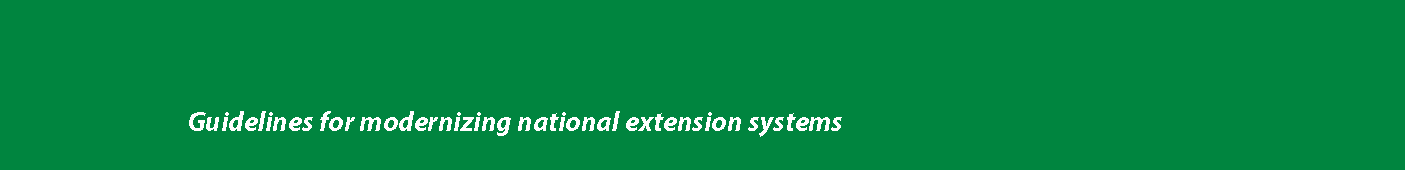 Distribution  of the extension  policy document  among the relevant public and  n on­ public institutions  related to extension work including the academic institutions where extension is taught as a subject, and representatives of farmers and other stakeholders33MODERNIZING NATIONAL AGRICULTURAL EXTENSION SYSTEMSGuideline:Give extension profession a long overdue status similar to other agricultural disciplinesFor more than a century, agricultural extension has played a vital role in bringing about meaningful agricultural  and rural development in countries like  the United  States  of America, Australia, Japan, and the countries of Western  Europe. Unfortunately, even though most extension organizations in the developing countries were established over half century ago, the profession of extension  has never  received  the proper status  it deserves, that is, in comparison to other agricultural professions.There  should be  no doubt that  agricultural  extension is a  tough and  demanding profession, both physically and intellectually, yet even today, extension workers in most developing  countries suffer from  low  salaries,  meagre  benefits,  and  negligible opportunities for development of their professional career. A look at any major project related to research and extension, such as those financed by major donors like the World Bank, will show that most of the overseas training  opportunities are  grabbed  by the researchers or other agricultural specialists, leaving very few, if any, for the extension staff. No surprise that few young men and women  are keen to make extension their career profession after graduating from high school. Suitable candidates will never be attracted to this profession until its service conditions are brought in line with other agricultural disciplines,  and  the present  extension  organizations  are  given  adequate  operational budget, career development opportunities, recognition, and mobility means, something essential for proper field work. Without this long overdue reform, agricultural extension in developing countries will remain a second-class  profession, in spite of its demonstrated importance in bringing about rural and agricultural development in highly developed countries.The importance of extension in bringing about sustainable development and livelihoods is being recognized  all over again  as  the fight against  hunger and poverty  expands worldwide. Most of the world’s poor and hungry live in rural areas. The extension workers, being relatively frequent visitors to the rural areas, if provided with appropriate service conditions, could constitute  a formidable  force in combating against  the menaces of hunger, poverty, epidemics, and the adverse conditions resulting from natural as well as man-made  disasters. However, little action has been taken so far towards improving its working conditions.Key actions• 	Review of the conditions of agricultural  extension service in comparison to other agricultural services, and policy action to rectify the situation in case any serious gaps found affecting morale of the employees.• 	Meaningful involvement of key extension staff from the very beginning of any major rural and agricultural development programme of the government,  such as on food security, sustainable livelihoods, desertification, alleviation of rural poverty, etc.34Guidelines for modernizing national extension systems• 	Allocation of specific overseas and in-country training opportunities, scholarships for degree-seeking academic programmes and study-tours  for extension discipline, and careful monitoring  to ensure that they are indeed availed by the extension staff and not taken away by other disciplines.• 	Frequent public recognition of extension professionals for their achievements• 	A fool-proof mechanism in place to ensure that the few vehicles meant for extension field work are not taken away by non-extension  government officials or politicians for personal use• 	Appointment of experienced  senior  extension  officials on policy level, decision- making positions related to rural and agricultural development,  such as head of any relevant institution35MODERNIZING NATIONAL AGRICULTURAL EXTENSION SYSTEMSGuideline:Bring pre-service education in agricultural extension in line with the modernizing of the national extension systemIt is a well-known fact that higher education systems in most developing countries need substantial  improvement. This is particularly  true for the  academic programmes  in agricultural  extension. The pre-service  education  in agricultural  extension  at under- graduate level is no more than lip service both in terms of time and content. The curricula are outdated, audio-visual aids are rarely used, suitable educational methodologies are unknown, and above all, the students of extension are given heavy doses of theory, without any exposure to real-life extension work involving rural conditions, farms and farmers. The situation  at graduate  level  is hardly satisfactory. First of all, there are  not many students who would like to select agricultural extension  as their major in view of partly tough nature  of  extension  work and  partly  unsatisfactory  service  conditions  and professional development opportunities in the extension service. There is a psychological barrier against accepting the fact that extension is not inferior to any other agricultural discipline  by any means and its role is as important in nation-building  programmes as of other disciplines. The poor academic programmes in extension churn out new graduates who have no technical competence and professional confidence while facing farmers, some of them for the very first time in their life. Farmers, embarrassingly for the young recruits in extension, happen to know far more of the subject these new employees are supposed to advise on. This is true that not many extension workers have aptitude of living in rural conditions, a result of both faulty selections of students for agricultural extension major as well as almost  total disregard for practical training.A worldwide movement is currently on for reforming the traditional and, by and large, obsolete  agricultural  and  rural extension  systems due  to the fresh  recognition  that extension is bound to play a very significant role in meeting the emerging learning needs of farming communities  as a result of several global developments. However, only re- orientation or in-service training of the existing extension staff will not be sufficient. The reform and modernization of national extension systems will remain a dream if measures are  not taken for reforming  pre-service  education  in extension. Any serious effort at reforming  the national  agricultural  extension  systems  should logically start with the reform  in extension  education  at agricultural  academic institutions,  which currently produce ill-prepared graduates for working in a modern  extension service.Key actions• 	Creation of a committee for review of pre-service education in agricultural and rural extension, comprising representatives  from the  national  and  provincial planning bodies, academic institutions, most relevant key government departments, non-public institutions  related to rural and agricultural  development, experienced and senior extension professionals, small and commercial farmers, etc., and distribution of the latest literature on extension reforms and modernization as well as on national policy on rural and agricultural development, and terms of reference for the review36Guidelines for modernizing national extension systems• 	Critical review  of  both under-graduate  and  graduate  education  in  agricultural extension at relevant academic institutions by the review committee in order to assess the present quality  and scope of the programmes against the national policy on rural and  agricultural  development, national development  goals, and  a vision of how extension services be made most useful in practical terms to face the challenge of meeting new learning   needs of  men and  women farmers,  in  line with  world developments. At least following aspects should be covered and recommendations for improvement made on:- 	Curricula- 	Teaching methodologies- 	Text books and other learning materials- 	Types and extent of audio-visual aids to facilitate learning- 	Training of faculty of extension in innovative pedagogy- 	Amount of practical vis-à-vis theory emphasis, especially the period to be spent in rural areas on farms with the farmers- 	Internships under real-life conditions in the field- 	Financial assistance to extension majors- 	Linkages of academic institution with the agricultural extension department and other institutions engaged in real-life extension work- 	In-country and overseas opportunities in advanced education in extension- 	Linkages with agricultural research institutions- 	Linkages with farmers’ associations- 	Realization,  recognition,  and  emphasis  on gender importance  in farming and extension work- 	Gender balance in the selection of students for extension major- 	Quality  and number  of  extension  faculty  and their  working conditions for satisfactory teaching- 	Follow-up of the graduates after a few years in service• 	Preparation of an action plan for translating the committee’s recommendations into action over a specific period of time, seeking technical or financial assistance from bilateral and multi-lateral agencies, if needed.37MODERNIZING NATIONAL AGRICULTURAL EXTENSION SYSTEMSGuideline:Promote pluralism in extension by involving public, private and civil society institutionsIn early days when agricultural extension was introduced  in developing countries, there was hardly any private company or meaningful non-public institution that was keen to engage in delivering extension services. That is why extension remained monopoly of the government agricultural extension departments for a long time. The situation has changed now, and one finds several public and non-public actors as well as civil society institutions, which are actively engaged in extension or extension-like activities. These actors are eager to join any formal mechanism or project through which they can make development contributions, sometimes on voluntary basis and sometimes at a fee. Today, this is not only the government agricultural extension field worker who meets farmers to give advice, but salesmen from various commercial companies dealing in farm inputs who not only sell their products but also give advice on their use. Then, there could be several field workers belonging  to charity organizations  and NGOs, who are  involved in extension  type activities  in rural areas. If extension services  have been privatized  in a country then individual advisors or the  agents of private  advisory  companies keep in touch with farmers. Some researchers  who conduct research  outreach activities, such  as on-farm trials, also engage farmers in conversations during which quite a bit of extension advice is delivered. The same is true for university faculty and students, who come in contact with farmers  for data  collection purposes. Thus many countries are  enjoying a  pluralistic pattern of extension, but in a sporadic and haphazard manner. Most of the time, there is no well-organized system that makes possible the active collaboration of stakeholders in both planning and implementation of extension programmes.A well-structured, pluralistic mechanism of extension planning and delivery will alleviate much of the personnel and financial pressure on the government. In addition, the farmers could benefit from a variety  of human information sources, that is, in addition to the media. However, a clearly defined role of government is needed, which could comprise policy guidance,  coordination,  quality control, technical support to weak  private organizations and NGOs, and settlement of disputes, in order to safeguard the interests of farmers.Key actions• 	Preparation of a list of the public and non-public institutions and organizations (other than government  agricultural  extension  department)  such  as  private  companies, NGOs, farmers’ associations, rural community organizations, agricultural academic institutions, agricultural research institutes and stations, etc., in every province and/or district, which are delivering  or are interested  in delivering  agricultural  extension advice to farmers. The main aspects to be covered for each institution should  be as follows:- 	The year of establishment- 	Location- 	Technical specializations38Guidelines for modernizing national extension systems- 	Men  and women professional  and general  services  staff, with  academic qualifications and field experience, whether on temporary contracts or permanent, etc.- 	Motive behind doing extension work- 	Physical  facilities  such as  transportation,  office  equipment,  communication facilities, audio-visual aids- 	Operational linkages with relevant institutions- 	Financial aspects such as total annual staff and programme budget, expenditure in previous year, sources of funding and their sustainability (to be kept confidential)- 	Any major current programmes or those completed in recent years- 	Does the organization work on volunteer basis or some fee is charged? If latter, details of fee.- 	Is the organization willing to provide extension services on contract basis?- 	Does the organization  need any specialized training before it accepts contract for substantive extension work?- 	Any reports and brochures about the organization- 	Geographical area of programme coverage- 	Type and number of people served- 	Type of extension work the organization is interested in such as for small farmers, commercial farmers, women only, rural youth, etc.- 	Any other important  information that could not be  covered  through above questions• 	Assessment of extension and training needs of farmers in various districts and decision whether the existing government agricultural extension service is able to meet those needs. If  not, the option of “outsourcing” be  considered  under which funding of extension and delivery of extension are considered as separate functions, and as such contracts for delivering specific extension services are given by the government to the relevant  public and non-public institutions, other  than the government  extension department.• 	Preparation of documents for outsourcing and public-private partnership, and training of the district extension staff in outsourcing the extension work to other institutions, forging public-private partnerships, and in monitoring the quality of the work done• 	Periodic review and updating of the list of public and private providers of extension services• 	Arrangements by the government to play its role effectively in pluralistic extension pattern in order to safeguard the interests of farmers, including responsibilities such as provision of policy guidance, ensuring coordination and quality control, provision of technical support to weak private organizations and NGOs, and settlement of disputes39MODERNIZING NATIONAL AGRICULTURAL EXTENSION SYSTEMSGuideline:Privatize extension partially or fully only where it is socially and economically feasibleIn developed countries, the private sector is well developed and takes responsibility for provision of several key services, which in the developing countries are still handled by the government.  The public sector  is definitely dominant in  less-developed  countries. However, the trend towards privatization in several developing countries is quite active these days.Agricultural  extension services have been fully privatized in several European and Latin American countries.  There  have been calls  from certain donors  and economists for privatizing extension in developing countries and in fact some countries like Uganda are engaged in privatizing their extension services. However, in recent years certain developments such as the disbanding of public extension services in some Latin American countries but at the same time dissatisfaction of farmers with the alternate extension services,  government  taking  back certain  components  for helping farmers  from the privatized advisory services in some developed countries like the United Kingdom, and uncertainty  about the ultimate success of privatization in countries where majority of farmers are subsistence, are indeed important warning  signals against blind plunge into privatization of  extension  in  developing  countries.  This should, however,  not be interpreted  as failure of privatization, but as underlining  the need to carefully study the feasibility of privatizing extension, keeping in view the differences between the agriculture and farmers of developed countries and those of less-developed countries.The challenge is not to privatize entire extension services for all farmers, but to privatize extension where it makes  sense. Under the present conditions, hundreds of millions of subsistence farmers are neither able nor willing to pay for extension advice, the quality of which in most  cases does not make a convincing  case for cash payment. If the extension advice is worth paying for because it enhances farmers’ income, then commercial farmers, cooperatives and producer associations will be inclined to pay. In case partial privatization of extension is opted, proper rules, regulations and procedures will be needed both for private extension advisers and their client farmers to protect the interests and rights of all parties. In addition, the government will have to take measures for quality control of extension advice to protect farmers from being exploited. It will be prudent for developing countries to try various methods which have been tried elsewhere in the world to lessen the burden on public budget and encourage non-public parties interested in delivering extension services.Some of the pre-requisites  for proper privatization  of extension services  include: the existence of competent private extension companies and individual extension advisors, strong farmers’ associations with legal status which could not only effectively demand extension services but also evaluate their quality and be willing and able to pay for the advice, and a suitable government  mechanism  for supervision and quality control of extension services to be provided by the private sector.40Guidelines for modernizing national extension systemsKey actions• 	A survey to find out the type and number of commercial farmers, large cooperatives, and agri-businesses, which are willing and able to either hire private extension advisors or use private extension advisory services on fee basis; the larger number of willing farmers means a strong  case for privatization of extension for these particular groups and vice versa.• 	A survey to find out whether  a reasonable large pool of active or potential competent private extension advice providers exists or not; retired extension professionals may also be considered as potential service providers.• 	A study to assess the willingness and ability of farmers’ organizations, in case they exist, to pay for extension advice; the larger the number of willing farmers’ associations the stronger the case for privatization• 	Assuming that the results of the surveys and the study show that the country does indeed  have  a strong case  for fully or partially privatizing  agricultural  extension services, the preparation of required rules and regulations and documents thereof such as  contract preparation,  remuneration rates,  payment methods,  negotiation and conflict resolution, a booklet  containing a list of all private extension services providers in the area, with their qualifications and experience, technical areas of specialization and how to contact them, government’s role in supervision, quality control and conflict management, etc.• 	Capacity building of individual farmers  and  their associations  in topics  such as demanding extension services, book keeping, assessing the quality of extension advice, etc.• 	Retaining of an appropriate public extension force by the government for provision of free extension advice to those farmers who are either unable or not willing to pay for extension advice, and for those residing in marginal areas.41MODERNIZING NATIONAL AGRICULTURAL EXTENSION SYSTEMSGuideline:Develop and apply information technology tools to facilitate the work of extension workersAs organizations benefit from the development of various kinds of technologies, extension organization could also benefit from the information technology advances. The extension offices  located  where  electricity  is available  could use  Internet,  e-mail and  various advanced audio-visual  equipment in their daily work. In the field, however, the benefit will be limited because of the fact that most rural areas in developing countries have neither electricity nor regular telephone facilities apart from cellular telephones.There  have  been  some  voices  calling for  replacement  of  extension  workers  with information technology centres in the villages. This technology- and hardware-driven approach is not healthy, because the information and communication technology should be used for developing necessary tools that could be used by extension workers. It is well known that, in some countries, when technical recommendations were made on radio, some farmers misinterpreted the advice and damaged their crops. This was particularly true in case of recommended doses of chemical pesticides and insecticides. Later, research showed that those radio programmes for farmers which were backed up by extension workers  personally, such  as through radio listeners’ groups, truly benefited  from the extension programmes on radio.Key actionsIt is difficult to prescribe  any specific  application  of information technology for any specific country because conditions differ from place to place. However, the following is suggested in a generic  way, which may be adapted to particular situations. As a rule of thumb, the efforts to apply information technology should be started at locations which have necessary infrastructure and pre-requisites. The other areas, obviously, will have to wait.• 	A study to be conducted  by a team comprising  two specialists, one  in electronic communication technology and the other in extension and training, in order to:- 	identify specific  activities  in  extension  work where  modern information and communication technology may be realistically applied;- 	identify the extension work related locations in the country which have necessary infrastructure for installation and use of electronic technology tools;- 	prepare a plan for developing and installing necessary tools;- 	prepare a plan for training of the staff that will use those tools;- 	prepare cost estimates for the entire work• 	Interactive  electronic linkages may be established  between  extension  and  relevant institutions. An example is VERCON (Virtual Extension Research Communication Network),  a  tool developed  by FAO for facilitating  operational  linkages  between research and extension, which remain unsatisfactory in most developing countries due to physical  distances and  poor conventional  communication  means, among  other factors.42Guidelines for modernizing national extension systems• 	Extension data bases may be created, containing information on last few years’ prices of various commodities and projections for the near future, records of climate for the last few years and any expected unusual weather conditions in the near future, proven useful agricultural technologies, contact mailing and e-mail addresses and telephone numbers of subject-matter specialists and agricultural  produce buyers, demand for grains and vegetables, etc. This database may be used by the extension workers in their work.• 	A variety of attractive extension and training materials may be prepared with the help of computer, using creative techniques.• 	Telecentres  may be  established  in the areas,  which are  not normally covered  by extension workers for reasons like remote location and inadequate staff, ensuring that periodic human follow-up is available.43MODERNIZING NATIONAL AGRICULTURAL EXTENSION SYSTEMSGuideline:Develop original, location-specific, participatory, gender-sensitive and inexpensive extension methodologies and materials instead of applying those methodologies which are promoted as universally suitableBy and large,  most developing  countries  have been  following top-down extension methodologies for years. The Training and Visit (T & V) system of extension, which was introduced by the World Bank in 1970s and dominated extension work in a large number of countries for over two decades, was also a top-down extension model, which later came under criticism on several  grounds. Another major, popular methodology   has been Farmer Field School  (FFS), which was  initially used  for FAO-supported  projects  on integrated  pest management (IPM) in the Philippines and Indonesia and became best practice for this purpose. The FFS was favoured  over the T & V system due to its emphasis on learners’ participation. Basically, both of these extension methodologies were not really developed locally, and in spite of some good features, reportedly suffer from common weakness  of  being too costly especially  for  up-scaling,  hence their questionable sustainability.Unfortunately, apart from some small but well appreciated efforts in experimenting with new extension methods under some projects such as those funded  by certain bi-lateral West European donors, there has been little zeal for developing any situation-specific methodologies as developing countries do not seem to have gone beyond the two main extension methods mentioned above. Presently, T & V system is out of favour and most countries have either dropped it altogether or have modified  it to the extent that only some resemblance has been left to the original model. The FFS method is still expanding in some countries under the patronage of certain donors although it has been subject of criticism on various grounds. It is feared that although  the FFS is a good methodology for educating farmers in IPM like technical subjects, the forceful push by its sponsors for its universal  application  as an extension  methodology  for all technical subjects  and geographical regions, just as was done in case of the T & V system, may eventually end up with the same fate as the T & V model. There is indeed  a strong  case for developing location-specific extension methodologies.To make efforts for universal application of any single extension methodology  is neither logical nor technically sound.  One fact, established  through field observations  and experience over so many years in many countries, is that no single extension methodology, no matter how successful it proved to be in certain situation, could be suitable for all situations, irrespective of donors’ insistence on its adoption. The situation comprises people and their characteristics, farming patterns, geographical terrain, climate, population density, type  and  diversity of extension  service  providers,  political environment,  institutions, infrastructure, local customs, and possibly some other factors, which must be taken into consideration while developing an appropriate extension methodology. Therefore, a country like Nepal, which  has plains, high mountains, irrigated areas, and rain-fed areas, could rightly end up with several extension methodologies to cover each unique set of circumstances. In fact, the T & V system of extension, which was applied throughout Nepal under the World Bank-financed projects, worked very well in the irrigated plains which had the benefits of improved technologies of rice and wheat cultivation as  well as  good infrastructure for44Guidelines for modernizing national extension systemsextension workers to move around, less than satisfactory in the western rain-fed region where the technology available was grossly inadequate, and was almost  a failure in high mountainous areas where mobility of farmers and extension workers was extremely limited due to unfriendly  terrain, in addition to extreme weather conditions. Similarly, the extension methods will be different for people who farm in the islands, or under desert conditions. The type of farmers will also count in designing appropriate extension methodology, that is, whether the farmers are subsistence, commercial,  male or female, and physically fit or disabled due to, for example, HIV/AIDS or some other reason.Key actions• 	Formation of a small team of field-level experienced extension staff to undertake the following tasks for developing original, situation-specific extension methodologies:- 	Through active and long consultations with men and women farmers, identification of  various traditional and  contemporary   cost-free  or  low-cost non-formal educational methods for various technical and non-technical subjects and skills, prevalent in rural areas of various regions in the country, including those evolved over centuries which have been passed on from generation to generation, meant for mainly illiterate men and women and do not use the criteria of the formal education system, with emphasis on those methods  which  pass the learners through  practical real-life experiences,  as far as possible- 	Keeping  in  view the situational  factors  of  each location   (people  and  their characteristics, farming  patterns, geographical terrain, climate, population density, type  and  diversity of  extension service  providers, political environment, institutions, infrastructure, local culture and customs), application of the principles of client participation,  gender-sensitivity,  bottom-up programme planning and decision-making, and client-focus to the identified major non-formal education methods- 	Re-writing of various principles-based  non-formal education  methods in  the format of well structured extension methodologies and preparation of relevant audio-visual materials which could enhance learning- 	Field-testing of each extension methodology  and relevant training  audio-visual materials over a period of several months, involving men and women farmers of various agricultural  interest  categories  at  different  locations,  followed by the assessment  of the extent to which the learned  farmers  are  applying  the new knowledge and skills in real life- 	Giving each extension methodology  an original suitable local name- 	Determination of simple, culture-based patterns for organizing various categories of farmers into gender-sensitive groups at different specific locations for learning purposes  through application  of  most applicable  location-specific  extension methodologies45MODERNIZING NATIONAL AGRICULTURAL EXTENSION SYSTEMS- 	Preparation  of  a  manual  on  various  original  location-specific  extension methodologies,  including the audio-visual  materials, for various categories  of farmers, for use by the extension workers in different locations- 	Preparation of a training plan and implementation schedule for the training of extension workers in using extension methodologies  in real-life  situations  and adapting the methodologies to the specific prevailing situation46Guidelines for modernizing national extension systemsGuideline:Orient extension staff to major food security related global developments that could eventually affect rural livelihoodsSo far, in most developing countries, no real need has been felt for educating the farmers in developing countries in the issues related to globalization, liberalization of markets, genetic engineering and biotechnology which are sooner or later going to affect their communities. This is due to general opinion that these global level developments are of no direct concern to farmers, and in any case, are too sophisticated to be understood by them. This opinion may be right at present but it is only matter of time when these developments will start affecting the rural livelihoods.For example, China has recently been admitted to the World Trade Organization (WTO), and this is bound to result in significant reconsideration of existing national policies and procedures of agricultural production, agro-processing, storage, marketing, export and quality control. That is why China’s national  extension system must be equipped  with necessary knowledge and skills in order to start educating farmers in possible effects and expectations resulting from the country’s entry into WTO.Farmers  will  also  confront the issue  of  farm subsidies  within  the context of liberalization of markets. In fact, it is already happening. For example, small farmers in Mali who have been growing  cotton for years are in serious trouble because they are unable to compete with the very low price of the imported cotton, which the overseas farmers produced  at very low cost due to heavy farm subsidies received from their respective governments.The environmental aspects of agricultural technologies have received so far little attention both from researchers and extension workers in less-developed countries. The mandate of almost all the national agricultural extension services remains quite narrow, that is, limited to the transfer of agricultural technology. As long  as a new technology can raise yields, the extension  agents will fervently promote it, without any thoughts  to its environmental friendliness. During 1960s, most of the credit for the Green Revolution, besides good extension support, went to the breeding and cultivation of high yielding varieties, proper irrigation, and application  of high doses  of fertilizers  and pesticides. That recipe  for gaining high yields is, however, currently under criticism due to its unfriendliness towards conservation  of  environment and  natural resources.  This is the reason  that the technologies like IPM have received favourable attention.Rapid growth in population also needs to be given serious consideration as it offsets any gains in agricultural production. For example, between 1970 and 1995, in spite of the fact that human fertility declined in most parts of the world, Asia’s population  increased by60%, i.e. an addition of over one billion people. Although a very close relationship exists between population, farm production and food security, very few extension services have paid attention to educating farmers in this very important aspect.It may seem a bit premature at this moment, but the time is not too far when farmers will be asking extension agents the questions about biotechnology and genetic engineering.47MODERNIZING NATIONAL AGRICULTURAL EXTENSION SYSTEMSExtension  services  should start  developing  simple training  materials  and  capacity- building programmes in these areas.Key actions• 	As short-term measure, develop short orientation and training programmes in market liberalization, farm-market-chain-links, quality production and market of exportable commodities and the type of strong extension support to be provided to the producers, environment sustainability, natural resources management, genetically modified crops and vegetables, and organic farming for the training of extension staff at all levels.• 	Develop  and  use extension  methodologies   like  APEX (Agriculture  Population Environment Extension)  developed  by FAO,  which integrate  population and environment educational messages into ongoing agricultural extension programmes, after providing necessary training to the stakeholders involved.• 	As a long-term  measure, update various aspects of pre-service education, taking steps as explained under the guideline “Bring pre-service education in agricultural extension in line with the modernizing of the national extension system”.48Guidelines for modernizing national extension systemsGuideline:Encourage the extension services to empower farmers through organizing them into legal associations to constitute a strong lobby for themselves and for extensionThe trend to transform farming into agri-business or a commercial  enterprise is visible throughout  the world. The continuation of subsistence farming is being questioned on economic grounds. In many developing countries, farming has been left to old people because the new generation  does not see much future in this profession. Other global developments,  such as mentioned earlier in this paper, are also hinting that the farmers cannot depend just on farm income but must diversify their income-generation habits.There is no doubt that the farmers, if operating individually rather than collectively, will never be able to run their small farms as agri-business  or commercial enterprise nor will they be able to create a strong lobby for themselves for safeguarding their interests. They must organize themselves initially in small, informal groups then gradually in special interest  groups and  then into  larger groups,  which should be  registered  with  the government as legal entities.A strong lobby of farmers will not only work for farmers’ rights but also for demanding effective agricultural extension services from the government, especially in those countries where decentralization  or devolution has happened,  thus  ascertaining more budget and staff needs for the extension services. Farmers’ grouping will also facilitate the application  of participatory  extension approaches. In summary, all these  benefits  will expedite the process of agricultural and rural development.Key actions• 	Provide refresher training courses to extension workers in organizing special-interest groups of men and women farmers.• 	Direct extension services to organize farmers in groups and associations and have them registered with the government to enjoy legal status.• 	Provide training  to farmers’  associations  so  that  they  could possess  necessary knowledge and skills for exercising their influence in requesting specific services (such as extension  advice  from public and private institutions and  assessing their quality when delivered, credit, farm inputs, marketing  matters, etc.) as well as for converting their farms into agri-business and commercial enterprise.49MODERNIZING NATIONAL AGRICULTURAL EXTENSION SYSTEMSGuideline:Encourage bottom-up, grassroots extension programme planning by farmers in order to make extension demand-driven, but also exercise supply-driven, top-down modality for promoting common public good practices such as conservation of natural resources and environment  protectionMen and women farmers need to be encouraged to form groups and prepare demand- based extension  services plans with the assistance of extension workers. These services may be provided in their entirety by public extension services, entirely by private sector, or by a mixture of public and private institutions. However, the absolute demand-driven approach for services will not make much sense if used for promoting the public good practices  as  the farmers  may consider  these services  as  low priority. This is because farmers, in general, are  not aware  of or pay little attention  to common public good practices such  as preservation of natural resources and environmental  protection. The government approach for these common public goods, therefore, should be top-down and supply-driven in the best interests of sustainable development.An example of the common public good is a common pasture used by many rural people to graze  their cattle – without,  however, anyone caring  about  the maintenance  and replenishment of the pasture’s fertility. When  excessive grazing depletes the pasture, the herders simply move to other fertile grazing grounds. The government should consider introducing certain legislation for proper use and replenishment of such common grazing areas with full involvement of its users, and its maintenance should be an essential part of any extension programme in the area.Key actions• 	Training of extension workers in playing the role of facilitator in helping farmers’ groups in  preparing  demand-for-services  extension  programme plans,  with  the support on complex technical issues drawn  from subject-matter specialists• 	Training of rural community leaders in bottom-up grassroots planning for preparing demand-for-services plans of extension with facilitation by the extension workers• 	Merger of several groups’ demand-for-service plans into village plans, and merger of several villages’ demand-for-services plans into cluster demand-for-services plans• 	Integration   of  cluster demand-for-services   plans   into  government’s   district development plans, making  sure that the implementation measures for government instructions on the use of common public goods are also incorporated in the district extension programme• 	Delivery of the services either by government line departments and/or by non-public institutions under outsourcing contracts based on the demand-for-services plans50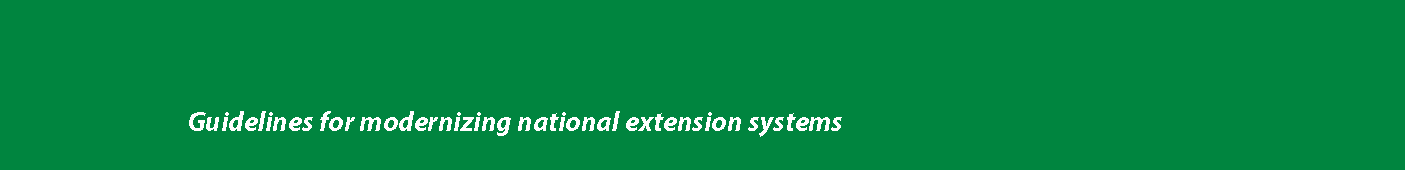 •   Monitoring  of  the  timeliness  and  quality  of the  delivery  of  services, an d i mpact assessment jointly by farmers' groups and extension workers with the assistance of subject-matter  specialists5 1MODERNIZING NATIONAL AGRICULTURAL EXTENSION SYSTEMSGuideline:If the extension function is to be performed with relatively small number of extension staff, follow appropriate strategies for getting maximum outputIn several  developing countries, the structural  adjustment  programmes  caused severe downsizing of the human resources in the public extension departments. Some public extension  services  have  been  criticized for having huge  human resources  but still ineffective. It is not possible to have just one single formula for calculating an ideal number of extension  staff as it will differ from place to place depending on many factors such as geographical  terrain,  density of farming population, infrastructure,  transport  means, availability of electronic media, and possibly some others. The old concept of covering  a certain number of farm families by each extension agent should now be changed  as the information technology revolution presents new opportunities to extension organizations for contacting farmers and other institutions.Key actionsEach of the following approaches or a combination of them will help in overcoming the staff shortage  in  delivering extension  services.  Some  of them  have been  explained elsewhere in this paper:•   If funding is not a big constraint, exercise the option of “outsourcing”.• 	Make  use of information technology tools  and media but with adequate  human backstopping• 	Review and revise the terms of reference of various categories of staff and merge those staff positions which have overlapping or closely similar terms of reference.• 	Following the “pluralism” modality, divide extension services delivery responsibilities among public and non-public, civil society actors such as NGOs, making sure that the delivery is properly supervised for quality control.• 	Consider hiring short-term staff on contracts or on when-actually-employed contract rather than hiring only against permanent positions.• 	Identify progressive farmers and those who could work as facilitators in extension activities along with extension staff.• 	Move bulk of extension staff from provincial level to sub-district level and village level, reducing the staff at the central level, if the country is not exercising devolution, and provincial level if devolution is in progress, limiting the upper most staff strength to a small secretariat.•   Treat extension financing and extension delivery as two separate functions.•   Follow group extension approach to eliminate individual farmer contact as far as possible.52Guidelines for modernizing national extension systemsGuideline:Ensure effective operational linkages between extension and research and other key relevant institutionsExtension is a service devised for the benefit of farmers, with a traditional mandate of transfer of improved  agricultural  technology, now being broadened  in the interest of sustainable agricultural and rural development. The most important operational linkage that has been emphasized for extension since its formal introduction in the developing countries is with research. This linkage is indeed important  in view of the fact that agricultural research institutes are the main source of technology for extension organizations.  This is painful  fact, however,  that this particular  linkage  has  been persistently and notoriously  weak hence a topic of much academic and practical interest to relevant professionals for many years.Several  modalities have  been  tried to enhance  coordination between  research  and extension during the last five or so decades. Some of them are mentioned below:One strategy followed by some countries  was to put the two disciplines organizationally under the same administration. The intentions were good, but unfortunately, no matter which developing  country took this route, extension  was grossly  overshadowed and undermined by research. Research almost always ended up with the lion’s share of the budget allocated. Even in major donor-financed projects, it was commonly observed that a very high percentage of overseas fellowships were taken away by research even though the project design emphasized on a fair distribution between extension and research.Another strategy to bring research and extension closer in some countries was to create small extension units in research  institutes. Such  units, however, did not go beyond publishing brochures and booklets on research done by those particular institutes, which was more  for publicity and served  as a source  of pride for the researchers. In some exceptional cases, these units made research outreach efforts. The only extension (in some cases media)  specialist  running the unit found himself  isolated from his professional colleagues with almost zero chances of professional growth and promotion amongst all researchers. This strategy did not work.Yet another strategy started under the World Bank-financed projects that followed the Training and Visit model of extension, was the pattern of compulsory meetings between researchers and extension workers that took place just before the start of main cropping seasons.  The purpose  of the meetings  was  to discuss  the expected  field problems, identification of key messages to be passed on to “contact farmers” by the field extension agents, and other issues related to the approaching cropping season. This modality  was found to be useful, providing a productive platform for the specialists from research and extension to discuss farmers’ concerns and problems. However, like the Training and Visit model, these meetings, although useful, also did not prove to be sustainable and died down with the end of particular projects.A very promising research-extension  coordination mechanism  has been developed during the last few years in Indonesia under the World Bank-financed Applied Research53MODERNIZING NATIONAL AGRICULTURAL EXTENSION SYSTEMSManagement II Project. Under the project, Agricultural Technology Assessment Institutes have been established in several provinces. Their staff comprises both researchers and extension specialists who have been obtained after disbanding dozens of small research stations and extension information centres. All the staff have the same job description, and under a ministerial decree, same employment benefits. The institute are headed either by senior researchers or by senior extension specialists. The institutes field-test, in collaboration with farmers, those technologies which are sent to them by central commodity research institutes, on 50-hectare plots. If the technologies tested are found to be promising,  they are further tested on 500-hectare-plots on cost-sharing basis with farmers, with involvement of the district extension officers, and if the technologies still perform good, then extension service starts up-scaling them. These institutes do not only collaborate with the public research institutes, but also with the research  faculties  of universities  as well  as  private companies  under “competitive research grant” modality. This model is so far the best hope for research and extension to work not only hand in hand but also with full involvement of farmers, extension service and other stakeholders.Lately, the efforts to bring research and extension closer have started taking advantage of advances in information and communication technology and virtual linkages are being established between relevant institutions.Key actions• 	Do not repeat  the old practice  of putting research  and extension under the same administration, as this has undermined  extension. Instead, put research and extension under separate  administration and  take  the following measures  for coordination between the two disciplines:- 	Form a joint committee comprising senior officers from research and extension at the central or provincial level, depending on whether  these services  have been decentralized  or  not, for  the purposes  of  policy advice and  promotion of coordination at all levels.- 	Appoint researchers  as  subject-matter  specialists at district level  to technically backstop  extension workers. If  research  has  not been  decentralized,  such appointments  should be  for a  period  of about  three  years,  during which the researchers (subject-matter  specialists) should work under overall supervision of the district extension officer. Each researcher should spend about 30% of his time in working for his parent research institution and 70% time on supporting the extension activities in the field. The liaison between these researchers and their parent institutions is of great importance, as it not only helps the researchers to maintain  technical links, but also  allows  their seniority  to be  counted,  and opportunities for promotion in their respective institution will not be lost. These researchers,  upon returning  to their parent  institutions  will  be  considered  as resource persons due to their first hand field experience leading to exchange of professional ideas with their colleagues. Working on rotation basis, these researchers should be replaced by other researchers. As most researchers do not like54Guidelines for modernizing national extension systemsto be assigned at district level, special field allowance should be considered for such placements for motivation purposes.- 	Initiate a process at field level for drawing research agenda through consultation among researchers, extension workers and farmers with the objective of making the agenda field problem-oriented.- 	Making  use  of modern information and  communication  technology, establish virtual interactive linkages among research and extension institutes.- 	Make sure that there is no bias in the allocation of operational funds, establishment of service conditions, gender considerations and provision of career development opportunities to both disciplines.55V. Normative framework for extensionreview and reform (NFERR)CONTEXTThere are certain facts about the discipline of agricultural extension which really do not require  any  further investigative  studies.  First, most public extension   systems  in developing countries have proved to be expensive and less efficient than intended during their launching, for several well-known reasons. Second, during the last ten plus years, extension has been subjected to vigorous and untested reform measures, which in many cases were better termed “experiments”. The hasty alternate solutions in many instances did more damage than benefit. In certain parts of the world,  such as in Latin America, there is a growing and somewhat bitter realization that many of those experiments have indeed failed, and with the disappearance of public extension services some time ago, the farmers are left with no one to satisfy their knowledge, information, skills and institutional needs. Surprisingly  enough,  some of those experiments  are  still continuing in some countries, and there is understandable pressure from donors on the governments to take extension reform  measures. This pressure  on the governments, without having viable extension alternates, has sadly resulted in further downgrading of extension services. The importance of extension is, however, once again being recognized  in view of recent worldwide developments. Most of the governments in developing countries are keen to reform their extension systems, and would prefer to carry out this reform sooner than later.While substantial resources have gone into reform experiments, one positive outcome of the exercise is that many useful lessons have been learnt. Many countries, which started some of these major reform measures many years ago, had to face several pitfalls due to lack of sufficient field-testing and validation of reform measures. They learned by doing over a period of several years. The many lessons learnt from these “senior” countries should be seriously examined by those countries, which are just embarking on some of these reforms and want to avoid unnecessary pitfalls.A normative framework, such as this one, was needed for reviewing the national extension systems to assess the application of reform principles and interventions, and to determine how those principles and interventions may be realistically applied to all relevant aspects of any extension  system. Some of these aspects are in fact prerequisites for certain reform measures which must be met before reforms can be meaningfully introduced. The main logical assumption behind the normative framework is that while reform principles and interventions remain unchanged, situations within a country  and between countries are different  from one another, and that therefore, the application  of the principles  and interventions will take on varying intensities, forms and procedures at different locations.RATIONALE AND PURPOSE OF NFERRThis framework has been developed for one main purpose: to review the present rural and agricultural extension systems of developing countries, with the main objective to reform them on the basis of the many normative principles, interventions and lessons that have been drawn from worldwide  extension experiences and observations. The application of all or some of these principles and interventions to various aspects of an extension system, within the context of specific  country situation,  has shown promising results. These normative principles and interventions cut across all regions, but their application must be done according to the “situational context” (SC), which  asks for consideration of prevailing political,  institutional, economic, social,  cultural, religious, agricultural,  geographical, infrastructure and technological conditions. Such considerations are necessary for a realistic application of the principles and interventions, but without making too many concessions and compromises.The NFERR, which  was developed by the author of this paper and used in 2005 to conduct studies on extension covering several countries in Central America and in Burkina Faso, will help in close review of the existing rural and agricultural extension systems for the following purposes:• 	Determination of the extent to which these principles and interventions  have been or are being applied to various aspects of extension systems for reform purposes;•   Identification of the partial or total gaps in application of principles and interventions;• 	Based on the review and analysis of the SC, recommendations on realistic, practical, workable, inexpensive options to apply all or most of these principles and interventions to various aspects of extension.The NFERR is optimistic, forward-looking and action-oriented in character. As such, it is not meant for in-depth studies of traditional extension systems and some obviously  failed experiments in extension in order to identify their weaknesses and reasons for failures. Too much literature already exists on this subject. Valuable sources should not be used for reaching the same expected and known conclusions time and again but for the enforcement of ongoing positive efforts. In addition, several countries are already trying to apply many of the principles and interventions to their extension systems or services, and the purpose of the NFERR is to further encourage and strengthen their efforts.The NFERR, however, should not be considered as a finished product. Because,  as the process of extension reform continues and lessons continue being learnt, the NFERR will likewise be enriched through periodic updates for maximum benefit to its users. This is a continuously evolving tool.BASICS OF EXTENSION• 	Extension is a function and can be performed by any person or public or private institution technically qualified in the subject of extension. The view that extension is dead because most public extension systems did not work effectively may be termed shortsightedness, at best.• 	Extension is adult and continuing education of men and women producers who may or may not be formally educated but certainly enjoy years of practical experience in decision-making in their daily life. Farmers, throughout the world, know instantly when they see something to their advantage.• 	Any advice or technology recommended by extension workers to the farmers has slim chances of being widely adopted if the ingredients or pre-requisites  to adopt the technology are not timely available, or too expensive to afford, or the technology is too complicated to follow, or too risky to try within limited resources of farmers. However, because of low or no adoption of such technology, poor farmers are wrongly blamed as change-resistant.• 	Extension cannot be effectively productive if it works alone, in isolation from the farm- to-market-chain-links (FMCL) actors and institutions.• 	General goal of extension in developing countries is to satisfy knowledge, skills and FMCL needs of all types of farmers in order to help them in running their farms efficiently and to become good citizens to improve their quality of life.• 	Extension will take  different  organizational  structures, human expertise, strategies, approaches and methodologies  to be determined  by SC, which will be different in different locations, and therefore, dependence on any single organizational structure, human expertise, strategy, approach or methodology which proved promising in some other location, will not be logically right and may be counter-productive.EXTENSION REFORM PRINCIPLES AND INTERVENTIONS AND THEIR APPLICATIONExtension reform	Aspects of extension systems to which particular principle principles and	or intervention may be appliedinterventionsParticipation	Grassroots extension programme planning; National extension policy formulation; Improvement of extension organizational structure for more effectiveness; Organization of farmers for empowerment and group extension approach; Methodologies for training extension staff and farmers; Development of gender, age, culture and religion sensitive extension and training materials; Monitoring and evaluation of extension activities; Economic and social impact assessment of extension interventions; Use of indigenous communication methods, media and modern information technology tools; Preparation of research agenda by researchers; Original extension approaches and methodologies to be developed within specific situation context; Establishment of farm-to-market-chain-links .Gender-sensitivity 	All the aspects, mentioned above under “participation”.HOW TO USE NFERR1. Study a national  agricultural and rural extension or advisory system carefully in order to identify various policy-related, organizational, strategic and operational aspects.2. Hold discussions with relevant government  officials, farmers, specialists at public departments and non-public institutions including NGOs, and professional staff of donor-financed rural and agricultural development projects and programmes, review literature, and make field observations, for the purpose of identifying the ongoing or pipeline extension reforms.3. Examine  the  identified  reforms  and  determine to what  extent specific  reform principles and interventions  have been applied  to various policy, organizational, strategic and operational aspects, identified earlier under Step No.1.4. Take note of the full or partial gaps in application and find out reasons for the same and if the government is willing to fill in those gaps.5. Keeping in view the situational  context, make realistic, practical, inexpensive, and doable recommendations  to fill in the gaps, which may be implemented   in short, medium and long term.6. Be  creative  as  all situations  are  different  and generally demand  unique extension solutions.NORMATIVE TERMS OF REFERENCE (TOR) FOR CONDUCTING STUDIESThe following normative TOR may be used for conducting studies on assessing extension reform situation. Slight adjustments may be needed in the TOR in line with prevailing conditions in the country of the study. The study may be conducted by an institution or by individual consultant.• 	Using the Normative Framework for Extension Review and Reform (NFERR), perform the following tasks:• 	Assess the current knowledge, skills and institutional linkage needs of the following categories of farmers:- 	Small/subsistence men and women farmers- 	Commercial men and women farmers- 	Special  farming interest  organizations  such as  farmers’  cooperatives,  crop associations and boards.• 	Assess if the current extension advisory system, whether public, private or mixed, is adequate to meet the identified knowledge, skills and institutional linkage needs of various categories of farmers. Describe reasons for adequacy or non-adequacy of the extension system.• 	Review  the  extension  system to what  extent each extension  reform  principle or intervention  (mentioned in the first  column of the NFERR) has been applied to specific aspects of extension (mentioned in the second column of the NFERR) against each principle or intervention. Any additional specific aspect of extension, identified during the course of the study in a particular country, but missing in the second column of the NFERR, may be added.•   Assess government’s attitude towards reforming the current national extension system.However,  irrespective  of  the  government’s  favourable  or  unfavourable  attitude,Extension problems during initial decentralizationSeveral organizational, technical, financial and attitudinal problems and issues have already surfaced while decentralizing extension service in the country. The budget for district extension offices has been sent to the District Development Fund, and within the District Development Committee (DDC), Local Government Officer has been made the leader. However, the DDC is ill prepared for its supervisory role. Moreover, there is an overlap between the role of the Local Development Officer and the Regional Director of Agriculture. After the full integration of the extension service, there is possibility that the role of the mid-level agricultural technicians might change from the conventional extension work to a more market-oriented and politically influenced activities and the professionals do not seem to be prepared at the moment.FAO.2003.Nepal: A study on issues and problems arising from decentralization of agricultural extension services, unpublished report of a study conducted by M.K. Qamar and K.N. Pyakuryal. Rome.APEX: An extension  strategy  for educating farmers in population and environment issues within the context of farming practicesPreparatory activities:• Identification of the recipient population for APEX messages• Organization  of the target population for participation purposes• Composition  of the APEX field teams• Technical preparation  of the APEX field teams• Preparation  of training curricula• Creative, innovative training techniques and materials• Multiplier effect and cost-effective training strategy• Extension, education and communication materialsField activities:• Strategic  message-blending• Group contacts• Rural household  visits• APEX knowledge contests• APEX rural theatre and play contests• Targeting  decision-makers• Intensive APEX campaigns• Post-awareness  educational demonstration and advice• Impact assessmentFAO.2004.APEX: An extension strategy for educating farmers in population and environment issues within the context of farming practices (brochure), by M.K. Qamar. Rome.continue the study of the existing extension system to assess whether the system does implicitly or explicitly follow any reform principle or intervention, even though it is not called  as reform. The extent of the adequacy of the application may be assessed as follows:- 	For convenience in assessing the application of reform principle or intervention, divide each extension  aspect into various sub-components. For example, some of the sub-components of grassroots extension programme  planning will be needs identification by farmers’ groups, prioritization of needs, assessment of available resources, preparation of a grassroots extension plan based on priorities, etc. Then, examine each sub-component  of the aspect to see whether  particular principle is applied or not, and to what extent.- 	How long has the reform principle or intervention application to specific extension aspects been in operation?- 	Is the application giving any benefits? If yes, mention and describe them in specific terms.- 	If the application has shown any negative effects, mention and describe them in specific terms, giving whatever major political, physical, technical, social, economic, cultural, religious reasons are responsible for that.- 	If the application of certain reform principles or interventions is not clear-cut but vague, then explain  as such, but remaining alert for detecting any dominant trend.• 	Based on the close review, identify the main gaps in the application of the reform principles and interventions, i.e. various extension  aspects where the application has been either totally absent or only partial.• 	Make realistic, doable short- medium- and long-term action recommendations for filling in the identified gaps taking into consideration existing government policy on rural and agricultural development, knowledge, skills and institutional linkage needs of farmers and organizations, and various conditions prevailing in the country.• 	Prepare a report on the study, containing the introduction (brief description of the country or countries studied, purpose of the study, methodology, TOR of the study, etc.), knowledge, skills and institutional  linkage needs of various categories of farmers, adequacy of application  of various  extension reform  principles and interventions within the context of the NFERR, main gaps, realistic action recommendations on filling in the reform gaps, necessary appendices.SUGGESTED DURATIONTwo months including report preparationReferencesSOME RECENT LITERATURE ON EXTENSIONAlex, G., W. Zijp, D. Bylerlee et al. 2002. Rural Extension and Advisory Services: New Directions. Rural Development Strategy Backgroup Paper No. 9. Washington,  DC., Agriculture and Rural Development Department, World Bank, August.Anderson, J.R.,  and G. Feder. 2003.  Rural Extension  Services.  World Bank  PolicyResearch Working Paper 2976. Washington, D.C., February.Anyonge, T.M., C. Holding, K.K. Kareko and J.W. Kimani. 2001. Scaling up participatory agroforestry extension in Kenya: from pilot projects to extension policy; Development in Practice, 11:4, 449–459.Dinar, A., and G. Keynan. 2001. Economics of Paid Extension: Lessons from Experience in Nicaragua. American Journal of Agricultural  Economics 83:769–776.Dorman, E., K. Amezah and J. Hesse. 2003. Contracting out Extension in Ghana: The First Steps. 25th International Conference of Agricultural Economists, Durban, South Africa, August 19.FAO/World Bank. 2000.  Agricultural  knowledge  and information systems  for rural development (AKIS/RD): Strategic vision and guiding principles. Rome.FAO. 2002.  Methodological  Guide for Designing  and Implementing  a MultimediaCommunication Strategy. Communication for Development manual 2. Rome.FAO. 2005. Agricultural  extension  and training needs  of farmers  in the small island countries: a case study from Samoa, by M.K. Qamar and S.S. Lameta. Rome.FAO. 2003. Addressing extension and training needs of farmers with physical disabilities: Acase study of the Islamic Republic of Iran, by M.K. Qamar and I. Shahbazi. Rome.FAO. 2003. A new extension vision for food security: Challenge to change, by W.M. Rivera and M.K. Qamar. Rome.FAO.2003.Extension  through  women's community  development  groups:  a case  study  of female extension assistants in Azad Jammu & Kashmir, by K. Qamar and K. Ijaz. Rome. FAO.2003.Nepal:  A  study on issues  and problems  arising  from decentralization  of agricultural extension services, unpublished report of a study conducted by M.K. Qamarand K.N. Pyakuryal. Rome.Farrington, I.C., A.D. Kidd and M. Beckman. 2002. Extension, poverty and vulnerability: The scope for policy reforms (Final report of a study for the Neuchatel Initiative); Working paper No. 155. London, UK: Overseas Development Institute; March.Gallagher, K.D. 2000. Community study programmes for integrated production and pest management:  Farmer Field  Schools.  Human Resources  in Agricultural and  Rural Development. Rome: FAO.Gemo, H., C.K. Eicher and S. Teclemariam. 2005. Mozambique's  experience in building a national extension system. East Lansing: Michigan State University Press.MODERNIZING NATIONAL AGRICULTURAL EXTENSION SYSTEMSJones, G. and C. Garforth. 1997. The History, Development, and Future of Agricultural Extension; In: B. Swanson, R. Bentz and A. Sofranko (eds.), Improving Agricultural Extension: A Reference Manual. FAO. Rome.Marsh, S.P. and D.J. Pannell. 2002. Agricultural  extension policy in Australia: the good, the bad,  and  the misguided.  Australian Journal  of Agricultural and  Resource Economics 44: 605–727.Mubangizi, N., M.N. Mangheni and C.J. Garforth. 2004. Information sources  and constraints  under national  agricultural  advisory services  programme,  of  service providers in Uganda. Uganda Journal of Agricultural Sciences 9: 257–264.Neuchatel Initiative Group. 1999. Common Framework on Agricultural Extension. Paris: Ministère  des Affaires  étrangeres, Bureau  des politiques  agricoles et de la securité alimentaire.Neuchatel Initiative Group. 2002. A Common Framework for Financing Agricultural andRural Extension. Neuchatel Initiative. Uppsala, Sweden.Ojha, G.P. and S.R. Morin. 2001. Partnership  in agricultural extension:  Lessons fromChitwan (Nepal). Agricultural Research and Extension Network. Network Paper No.114, July 2001. Overseas Development Institute. London.Peeters, A. (ed.). 2000. Methods and Tools of Extension for Mountain Farms. FAO.Qamar, M.K. 2000. Agricultural extension at the turn of the millennium: trends and challenges, Human Resources in Agricultural and Rural Development. Rome: FAO, pp. 158–170. Qamar, M.K. 2001. The HIV/AIDS  epidemic: An unusual  challenge to agriculturalextension services in sub-Saharan Africa. The Journal of Agricultural Education andExtension, Vol. 8, No. 1; 1–11.Qamar, M.K. 2002. Global trends in agricultural extension: Challenges facing Asia and the Pacific Region. Keynote paper presented at the FAO Regional Expert Consultation on Agricultural Extension, Research-Extension-farmer Interface and Technology Transfer, held in Bangkok, 16–19 July.Qamar, M.K. 2003. Agricultural extension in Asia and the Pacific: Time to revisit and reform. Resource paper presented at the International Seminar on Enhancement of Extension Systems in Agriculture, organized by the Asian Productivity Organization, Tokyo, at Faisalabad, Pakistan; 15-20 December.Qamar, M.K. 2003. Facing the challenge of an HIV/AIDS epidemic: agricultural extension services in sub-Saharan Africa. Rome: FAO.Quizon, J., Feder, G. and R. Murgai. 2000. A note on the sustainability of the Farmer FieldSchool approach to agricultural extension. Washington, DC: The World Bank.Rivera, W.M. and W. Zijp. 2001. Contracting for Agricultural Extension: Case Studies andEmerging Practices. London:  CABI International.Rivera, W.M, M.K. Qamar and L.V. Crowder. 2001. Agricultural and Rural ExtensionWorldwide: Options for Institutional Reform in the Developing Countries. Rome, FAO.Rivera, W.M. 2001. The Invisible Frontier: the Current Limits of Decentralizaiton and Privatization n the Developing Countries. InF. Brewer (ed.), Agricultural Extension: An International Perspective (2001); Erudition Press.Rivera, W.M. and G. Alex (eds.). 2002. Extension Reform for Rural Development: Case Studies of International Initiatives. The World Bank, Rural Development Family, SASKI. October 15.68Rivera, W.M. and G. Alex. 2003. Pluralism, Emergent Priorities and the Central Role of Government in Extension Reform; in: Extension and Rural Development: International Case Studies and Emerging Trends. World Bank. Washington, DC.Rivera, W.M. and M.K. Qamar. 2003. Agricultural Extension, Rural Development and FoodSecurity Challenge. Rome: FAO.Rivera, W.M., M.K. Qamar, and H.K. Mwandemere. 2005. Enhancing  Coordination among AKIS/RD  Actors: An analytical and comparative review of country studies on agricultural  knowledge  and information systems  for rural development  (AKIS/RD). Rome: FAO.Sanchez, P., et. al. 2004. Halving Hunger: It can be done. Report of the Millennium TaskForce on Hunger. www.unmillenniumproject.org/who/task02.htm.Swanson, B.E., A.J. Sofranko, and M.M. Samy. 2004. Impact of Trade Liberalization on Agriculture: Illinois’ Value-Added Experience and Possible Implications for Extension in Mexico. Urbana-Champaign, IL: University of Illinois.Tripp, R., M. Wijeratne and V. Hiroshini. What should we expect from farmer field school?A Sri Lanka  case study. World Development, Volume 33, Issue 10, October 2005, pp1705-1720.Van den Ban, A.W. 2000. Different  Ways of Financing  Agricultural Extension. ODI AgREN Network Paper 106b. London.World Bank. 2002. Summary report of the World Bank/USAID/Neuchatel InternationalWorkshop on “Extension and Rural Development” held at IFPRI. Washington, DC.World Bank/USAID. 2002. Extension and Rural Development: a Convergence of Views on Institutional  Approaches?  International Workshop,  Nov.  12–14. The World  Bank. Washington, DC.Client-focus		Identification of types of farmers whose extension needs are to be addressed with tailor-made extension strategies, methodologies and materials (examples: subsistence farmers, commercial farmers, farmers in HIV/AIDS-affected areas, mountain farmers, desert farmers, small islands farmers, farmers with physical disabilities, women farmers, part-time farmers, rural youth, special interest groups of growers, rural land-less poor, etc.): Grassroots extension programme planning.Demand-driven	Grassroots extension programme planning; Cost-sharing agreements between farmers and extension; Organization of special interest groups in villages; Capacity-enhancement of farmers in making demands for services; Establishment of farm-to-market-chain-links; Evaluation of extension services delivery; Accountability of extension service providers; Extension services quality control; Impact assessment of extension interventions; Government’s role in covering those technical subjects, which are of public interest, such as protection of environment and natural resources.Pluralism		Grassroots extension programme planning; Inventory of competent, experienced and willing public and private extension service providers including farmers’ associations, community organizations, and NGOs; Separation between extension financing and extension service delivery functions; Governments’ active role in co-ordination among extension service providers, control of quality of extension services, capacity-enhancement of non-public extension service providers, and impact assessment of services provided; National pluralistic extension policy formulation; Combining several communication methods; Development of several situation- and purpose- specific extension methodologies.Privatization 		Organization of farmers groups and a strong lobby; Grassroots extension programme planning; Verification of the type and number of farmers willing and able to pay for extension services; Verification of the existence of a pool comprising private extension providers who are experienced, competent, well- staffed and with the mentality of not just profit-making but serving the farmers; Government’s role in separating extension financing from extension service delivery, protecting farmers’ interests, quality control of extension services, capacity-enhancement of non-public service providers, provision of free extension advice to resource-poor farmers, extension coverage of subjectsof public interest such as protection of environment and natural resources, and co-ordination among various extension services providers; Capacity- enhancement of farmers in making service demand, negotiation skills, contract preparation, monitoring of services delivery, book-keeping, legal options in case of damage from private extension advice; Establishment of farm-to- market-chain-links.Decentralization		Organization of farmers’ groups; Meeting pre-requisites of decentralization for smooth transition (includes orientation to extension staff and subject-matterspecialists on decentralization philosophy and transition measures, new role definition for extension and other subject-matter specialists vis-à-vis elected officials of local government, capacity-enhancement of extension staff in grassroots planning by farmers’ groups, pre-service training of elected local officials in the importance of bringing positive behavioural change among farmers through investment in extension); National government’s role in the provision of general policy direction to decentralized units and in taking measures against possible politicization and marginalization of extension under decentralization through practices such as recruitment of non- agricultural candidates for extension positions, lack of attention to career development of extension staff, and shifting of extension budget to non- extension activities.Location- and		Development and field-testing of the extension methodologies originally purpose-specific,	 developed (not imported or imitated), based on the situational context, and original extension	 which are participatory, gender-sensitive, client-focused, in-expensive, with methodologies	 low-cost replication and up-scaling potential, flexible enough to absorbchanges in extension environment, simple to follow, emphasizing user- friendly, innovative, practical learning-by-doing educational methods, whose results could be verified, sustainability, and supported by audio-visual aids, study tours and demonstrations.Staff motivation	Formulation of national extension policy; Salary, status, benefits and in-for effective	country and overseas career development opportunities for extension staff at performance	least at par with other professional staff in agricultural disciplines; Sufficientoperational budget; Physical facilities for field work such as mobility, equipment and access to data especially on marketing, needed for advising farmers.Broader technical	Formulation of national extension policy; Change from agricultural extension mandate of	to rural and agricultural extension; Revision of pre-service education in extension in line	extension; In-service training of existing staff in sustainable rural andwith global	agricultural development, post-disaster rehabilitation of farming population, developments	alleviation of food insecurity and rural poverty, addressing special extensionneeds of farming population in HIV/AIDS-affected areas, sustainable rural and agricultural development, human resources development in terms of decision- making, leadership, problem-solving, effects of globalization and market liberalization on farmers.Development and	Assessment of indigenous, traditional communication methods, applicable application of	media within situational context to be combined with modern IT; information	Development and field-testing of IT tools in support of extension activities; technology (IT) tools  Feasibility assessment of infrastructure for installation of IT tools; Capacity-enhancement of extension staff in IT; Creation  of a small group of literate farmers trained in IT equipment operation and maintenance; Back-up of the use of IT tools by human resources with the objectives of getting optimumbenefit without replacing extension workers; Linking to existing websites of farmers’ interest such as price information of different commodities.Monitoring,	 Formulation of national extension policy; Grassroots extension programme evaluation and		planning; Organization of farmers; Establishment of farm-to-market-chain- impact assessment	 links; Capacity-enhancement of farmers in monitoring, evaluation and socio-economic impact assessment of extension interventions; Development of necessary tools to be used by extension staff and farmers.Institutional linkages Formulation of national extension policy; Grassroots extension programme planning; Organization of farmers; Establishment of farm-to-market-chain- links; Platform for collaboration and periodic meetings of all stakeholders including farmers, subject-matter specialists, extension, agricultural research, farm inputs agencies, marketing, agri-business, agro-processing, storage, climate institutes, transportation.Others, as identified   To be identified as appropriate. during the continuedextension reform process and lessons being learnt